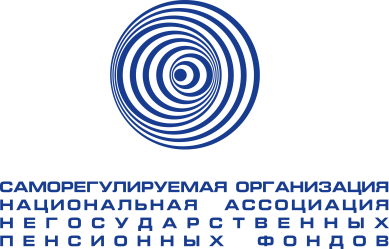 Мониторинг СМИ РФпо пенсионной тематике25.04.2023 г.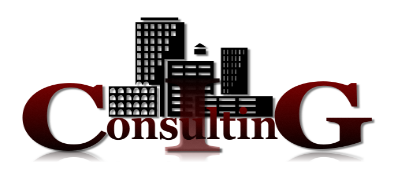 Темы дняПравопреемники гражданина, у которого после смерти остались пенсионные накопления, смогут получить извещения о возможности их получения. Форму такого извещения разработал Минтруд России. Рассылать их через портал госуслуг должен Социальный фонд России. Напомним, что средства пенсионных накоплений имеются не у всех. В 2002-2004 годах они формировались у женщин 1957 года рождения и моложе, у мужчин 1953 года рождения и моложе, пишет «Российская газета»Банк России ожидает, что программа долгосрочных сбережений для граждан, куда они смогут направить в том числе пенсионные накопления, может заработать с 1 января 2024 года, рассказали РИА Новости в пресс-службе регулятора. Кроме того, предусматривается государственное софинансирование: оно может составить до 36 тысяч рублей в год в течение трех лет при вступлении гражданина в программу в первые три года действия программы. Формирование долгосрочных сбережений также может осуществляться за счет взносов работодателей, поясняют в ЦБЗаконопроект о программе долгосрочных сбережений в понедельник был рассмотрен и одобрен на правительственной комиссии по законопроектной деятельности, в ближайшее время он будет рассмотрен на заседании правительства, сообщили «Российской газете» в пресс-службе МинфинаВ правительство поступил законопроект о программе долгосрочных сбережений с софинансированием государства. Концептуально этот масштабный документ выглядит абсолютно здравым: его цель - стимулировать россиян копить самостоятельно не только на будущее, но и на случай «особых жизненных ситуаций». Однако в реальной жизни мера едва ли найдет широкий отклик среди населения. Принять участие в программе в лучшем случае захотят лишь те, чья зарплата сильно выше среднестатистических 64 тысяч рублей. А это не более 2 млн человек, пишет «МК»За первый квартал 2023 года НПФ Эволюция перечислил клиентам пенсионные выплаты на сумму почти 2,4 млрд рублей. Это больше аналогичных показателей прошлого года на 17%, сообщается на официальном сайте НАПФЗа первый квартал 2023 года НПФ «БУДУЩЕЕ» перечислил клиентам пенсионные выплаты на сумму 1,1 млрд рублей. Это больше аналогичных показателей прошлого года почти в 2 раза. Выплаты по договорам обязательного пенсионного обеспечения (ОПС) увеличились в 2,8 раза до 905,4 млн руб., сообщается на официальном сайте НАПФЗа первый квартал 2023 года НПФ «Достойное БУДУЩЕЕ» перечислил клиентам пенсионные выплаты на сумму 997,6 млн рублей. Это больше аналогичных показателей прошлого года в 1,5 раза. Выплаты по договорам обязательного пенсионного обеспечения (ОПС) увеличились в 2 раза до 819,3 млн рублей, сообщается на официальном сайте НАПФЗа первый квартал 2023 года АО МНПФ «БОЛЬШОЙ» перечислил клиентам пенсионные выплаты на сумму 341 млн рублей. Это больше аналогичных показателей прошлого года на 20%. Выплаты по договорам обязательного пенсионного обеспечения (ОПС) увеличились более чем на 32,5% до 257,6 млн рублей, сообщается на официальном сайте НАПФМинистерство труда и социальной защиты разработало законопроект, который наделит Социальный фонд России правом самостоятельно назначать региональную социальную доплату к пенсии. Соответствующий законопроект опубликован на портале нормативных правовых актов, пишет «Парламентская газета»Масштабных повышений пенсий с 1 мая не планируется, однако некоторым категориям пенсионеров станут платить больше, рассказала агентству «Прайм» доцент кафедры Торгово-промышленной палаты «Управление человеческими ресурсами» РЭУ им. Г. В. Плеханова Людмила Иванова-ШвецЦитаты дняСергей Смирнов, ведущий научный сотрудник ИНИОН РАН: «Чтобы народ понес в НПФ свои деньги, они должны быть, во-первых, «лишними», во-вторых, обеспечивать существенно более высокую доходность, чем проценты по действующим банковским вкладам. Кроме того, в условиях высокой волатильности валютных курсов, финансовой неустойчивости и общей неопределенности, планировать что-либо на 20-30 лет вперед нет никакого смысла. У молодежи, выходящей на рынок труда, сегодня совсем другие заботы. А люди, у которых есть относительно краткосрочная заначка, в любом случае предпочтут потратить ее «здесь и сейчас» - купить квартиру, машину, сделать капитальный ремонт»Юлия Финогенова, профессор кафедры государственных и муниципальных финансов РЭУ им. Г. В. Плеханова; «Существует как минимум два фактора, которые не позволят существенно расширить круг лиц, которые заинтересуются данной программой по сравнению с теми 5-6 млн человек, которые уже сейчас являются участниками системы негосударственного пенсионного обеспечения. Для граждан со средними доходами сдерживающими факторами станут наложенные ограничения по срокам софинансирования, наряду с довольно скромным перечнем ситуаций, дающих право изъять накопления раньше установленного срока. Для более высокооплачиваемых граждан – наряду с небольшим периодом софинансирования и его незначительным размером, сдерживающим фактором может стать наблюдаемая нестабильная ситуация на финансовых рынках и относительно высокие темпы роста инфляции, перспективы компенсации которой за счёт только собственных взносов на отрезках свыше трёхлетнего периода не столько очевидны»ОГЛАВЛЕНИЕТемы дня	2НОВОСТИ ПЕНСИОННОЙ ОТРАСЛИ	13Новости отрасли НПФ	13Российская газета, 24.04.2023, Детям хватит	13Правопреемники гражданина, у которого после смерти остались пенсионные накопления, смогут получить извещения о возможности их получения. Форму такого извещения разработал Минтруд России. Рассылать их через портал госуслуг должен Социальный фонд России. Напомним, что средства пенсионных накоплений имеются не у всех. В 2002-2004 годах они формировались у женщин 1957 года рождения и моложе, у мужчин 1953 года рождения и моложе.	13РИА Новости, 24.04.2023, Программа долгосрочных сбережений может заработать в России с 1 января	14Банк России ожидает, что программа долгосрочных сбережений для граждан, куда они смогут направить в том числе пенсионные накопления, может заработать с 1 января 2024 года, рассказали РИА Новости в пресс-службе регулятора.	14Парламентская газета, 24.04.2023, В Банке России назвали сроки начала программы долгосрочных сбережений	15Центральный банк РФ ожидает, что программа долгосрочных сбережений, куда можно будет направить и пенсионные накопления, может заработать с 1 января 2024 года. Об этом в понедельник сообщили в пресс-службе Банка России.	15Российская газета, 24.04.2023, Минфин: Законопроект о долгосрочных сбережениях был одобрен на правкомиссии	15Законопроект о программе долгосрочных сбережений в понедельник был рассмотрен и одобрен на правительственной комиссии по законопроектной деятельности, в ближайшее время он будет рассмотрен на заседании правительства, сообщили «Российской газете» в пресс-службе Минфина.	15Эксперт, 24.04.2023, Борис СОЛОВЬЕВ, Новый вид сбережений: не слишком выгодно, зато надолго	16Минфин и ЦБ согласовали законопроект о долгосрочных сбережениях. Задумываться о них стоит только тем, кто попадет под государственное софинансирование в максимальном объеме. Для остальных такие сбережения будут менее выгодными, чем ИИС и ПИФы.	16Банки.ру, 24.04.2023, Выгоднее вкладов? Власти разработали закон о долгосрочных сбережениях	18Министерство финансов и Банк России завершили разработку законопроекта о программе добровольных долгосрочных сбережений, сообщает РБК. Заявленная цель программы — помочь гражданам создать себе дополнительный доход в будущем и подушку безопасности на случай трудных жизненных ситуаций.	18Infox, 24.04.2023, Копить на пенсию станет выгоднее: Минфин и ЦБ подготовили законопроект	19Минфин и Банк России направили в правительство законопроект о долгосрочных сбережениях. Документ предусматривает софинансирование государством отчислений граждан на свою будущую пенсию. Накопления могут быть использованы не только для пенсионных выплат, но и в качестве помощи в трудной жизненной ситуации.	19360tv, 24.04.2023, Долгосрочные сбережения россияне предложили обезопасить от инфляции	20Идея ЦБ и Минфина помочь людям в России накопить сбережения для безбедной старости сама по себе хороша. Однако пока не понятно, как россияне смогут защитить свои деньги от инфляции. Такое мнение высказал директор института социально экономических исследований финансового университета при правительстве России Алексей Зубец в разговоре с «360».	20МК, 24.04.2023, Назван главный минус госпрограммы долгосрочных сбережений	21В правительство поступил законопроект о программе долгосрочных сбережений с софинансированием государства. Концептуально этот масштабный документ выглядит абсолютно здравым: его цель - стимулировать россиян копить самостоятельно не только на будущее, но и на случай «особых жизненных ситуаций». Однако в реальной жизни мера едва ли найдет широкий отклик среди населения. Принять участие в программе в лучшем случае захотят лишь те, чья зарплата сильно выше среднестатистических 64 тысяч рублей. А это не более 2 млн человек.	21АиФ, 25.04.2023, Сергей БОЛОТОВ, Вторая пенсия. Плюсы и минусы госпрограммы долгосрочных сбережений	22Минфин и Банк России разработали законопроект о программе добровольных долгосрочных сбережений, она призвана дополнить все виды пенсии и одновременно сыграть роль заначки «на черный день». Новая попытка государства дать россиянам выгодный и надежный способ делать накопления заслуживает внимания, хотя и не лишена недостатков, рассказали aif.ru эксперты.	22МК, 24.04.2023, «Будет непривлекательной»: экономист Зубец оценил госпрограмму долгосрочных сбережений	25Минфин и Центробанк закончили работу над законопроектом о программе долгосрочных сбережений. Эта программа подразумевает внесение в законы поправок о негосударственных пенсионных фондах и об обязательном пенсионном страховании.	25Life, 24.04.2023, Повысить размер пенсии стало проще: Что можно сделать, чтобы получать больше	25В Госдуме приняли закон, который должен стимулировать создание пенсионных накоплений. При этом уже есть способы, с помощью которых можно увеличить как уже назначенные выплаты, так и будущие. Кому повысят пенсию?	25ИА REX, 24.04.2023, Программа долгосрочных накоплений: есть факторы, не позволяющие расширить круг лиц	27Законопроект о программе долгосрочных сбережений поступил на рассмотрение комиссии правительства России по законопроектной деятельности. В документе есть факторы, не позволяющие расширить круг лиц, заявила REX профессор кафедры государственных и муниципальных финансов РЭУ им. Г. В. Плеханова Юлия Финогенова.	27ForPost, 24.04.2023, Власти придумали способ, как обеспечить пенсионеров деньгами	29Минфин и Центробанк разработали законопроект о долгосрочных сбережениях граждан. При его реализации планируется стимулировать людей вкладываться в негосударственные пенсионные фонды (НПФ) для получения выплат из этих фондов по достижении определённого возраста или наступления иных предусмотренных условий.	29НАПФ, 24.04.2023, 24.04.2023, НПФ Эволюция выплатил клиентам более 2 млрд рублей с начала года	31За первый квартал 2023 года НПФ Эволюция перечислил клиентам пенсионные выплаты на сумму почти 2,4 млрд рублей. Это больше аналогичных показателей прошлого года на 17%.	31НАПФ, 24.04.2023, НПФ «БУДУЩЕЕ» выплатил клиентам более 1 млрд рублей с начала года	31За первый квартал 2023 года НПФ «БУДУЩЕЕ» перечислил клиентам пенсионные выплаты на сумму 1,1 млрд рублей. Это больше аналогичных показателей прошлого года почти в 2 раза.	31НАПФ, 24.04.2023, НПФ «Достойное БУДУЩЕЕ» выплатил клиентам почти 1 млрд рублей с начала года	32За первый квартал 2023 года НПФ «Достойное БУДУЩЕЕ» перечислил клиентам пенсионные выплаты на сумму 997,6 млн рублей. Это больше аналогичных показателей прошлого года в 1,5 раза.	32НАПФ, 24.04.2023, АО МНПФ «БОЛЬШОЙ» выплатил клиентам более 300 млн рублей с начала года	32За первый квартал 2023 года АО МНПФ «БОЛЬШОЙ» перечислил клиентам пенсионные выплаты на сумму 341 млн рублей. Это больше аналогичных показателей прошлого года на 20%. Выплаты по договорам обязательного пенсионного обеспечения (ОПС) увеличились более чем на 32,5% до 257,6 млн рублей.	32Новости Югры, 24.04.2023, Ханты-Мансийский НПФ поддержал конкурс «Спортивная элита» в Нефтеюганске	3320 апреля в КЦ «Юность» состоялась церемония награждения по итогам городского конкурса «Спортивная элита 2021-2022».	33Пенсионный Брокер, 25.04.2023, АО «НПФ «АПК-Фонд» принял участие в церемонии открытия теннисного турнира, посвященного памяти В.К. Месяца	3321 апреля в Российском государственном аграрном университете – МСХА имени К.А. Тимирязева завершился традиционный турнир, посвященный памяти выдающегося государственного деятеля, Министра сельского хозяйства СССР 1976—1985 годов, В.К. Месяца.	33Новости развития системы обязательного пенсионного страхования и страховой пенсии	34Парламентская газета, 24.04.2023, Порядок назначения социальной доплаты к пенсии упростят	34Министерство труда и социальной защиты разработало законопроект, который наделит Социальный фонд России правом самостоятельно назначать региональную социальную доплату к пенсии. Соответствующий законопроект опубликован на портале нормативных правовых актов.	34Парламентская газета, 24.04.2023, Сенатор Бибикова рассказала, кому повысят пенсии в мае	34Кто может рассчитывать на повышение пенсий в следующем месяце и о чем важно помнить семьям, претендующим на получение единого пособия на детей? Об этом «Парламентской газете» рассказала заместитель председателя Комитета Совета Федерации по социальной политике Елена Бибикова.	34Прайм, 25.04.2023, Россиянам рассказали, кому повысят пенсию с 1 мая	36Доцент Иванова-Швец заявила, что 80-летним пенсионерам повысят выплаты c 1 мая	36Известия, 25.04.2023, Ряду россиян повысят пенсию с 1 мая	37Ряду граждан РФ начиная с 1 мая повысят пенсии. Об этом во вторник, 25 апреля, рассказала агентству «Прайм» доцент кафедры Торгово-промышленной палаты «Управление человеческими ресурсами» РЭУ им. Г.В. Плеханова Людмила Иванова-Швец.	37РИА Новости, 24.04.2023, Эсеры предлагают освободить от НДФЛ доходы ряда работающих пенсионеров, кабмин - против	38Группа депутатов из фракции «Справедливая Россия - За правду» во главе с Сергеем Мироновым внесла в Госдуму законопроект об освобождении некоторых работающих пенсионеров от НДФЛ (подоходного налога), несмотря на отрицательное заключение правительства РФ, следует из базы данных нижней палаты парламента.	38Парламентская газета, 24.04.2023, Работающих пенсионеров предложили освободить от НДФЛ	39Необходимо освободить пенсионеров, которые работают по трудовым или гражданско-правовым договорам, от уплаты налога на доходы физических лиц в части налоговой базы до 700 тысяч рублей. Соответствующий законопроект опубликован в электронной базе Государственной Думы.	39Накануне.Ru, 24.04.2023, Эсеры внесли законопроект об освобождении от НДФЛ работающих пенсионеров	39Депутаты фракции «Справедливая Россия - За правду» внесли в Госдуму законопроект, который предлагает освободить от НДФЛ доходы пенсионеров, осуществляющих работу по трудовому или гражданско-правовому договору, в период которой они подлежат обязательному пенсионному страхованию.	39Московский комсомолец, 24.04.2023, Владимир ЧУПРИН, Желающих работать после достижения пенсионного возраста россиян становится все меньше	40Время идет, а трудовой запал у россиян, чтобы «на работу жаркую, на дела хорошие», снижается. Об этом свидетельствуют данные опроса исследовательского центра портала SuperJob. Все меньшее количество наших сограждан среднего и чуть более старшего возрастов горят желанием продолжать работу при достижении своего пенсионного возраста. На пенсию — и точка!	40ФедералПресс, 24.04.2023, Как повысить размер пенсии	41Есть несколько вариантов, которые позволят неработающим пенсионерам повысить выплачиваемую пенсию. Как сделать перерасчет выплат, рассказывают в Социальном фонде России.	41ФедералПресс, 24.04.2023, Что нужно сделать для досрочного выхода на пенсию в 2023 году	42Возраст выхода на заслуженный отдых после принятия пенсионной реформы для россиян постепенно увеличивается, поэтому на общих основаниях выйти на пенсию раньше не получится. Однако это можно сделать досрочно, если иметь опыт работы в определенных условиях. Подробности раскрыл декан факультета права НИУ ВШЭ Вадим Виноградов.	42DEITA.RU, 24.04.2023, Озвучено, как не потерять солидную часть пенсии	42Россиянам стоит периодически проверять актуальность своего пенсионного статуса для того, чтобы быть в курсе процесса формирования своей будущей пенсии.	42PRIMPRESS, 24.04.2023, Указ подписан. Пенсионеров, которым от 60 до 80 лет, ждет большой сюрприз в мае	43Пенсионерам, возраст которых колеблется от 60 до 80 лет, рассказали о большом сюрпризе, который ждет их уже в мае. Для пожилых граждан по всей стране появится новая возможность для реализации себя. И соответствующий указ ранее уже был подписан. Об этом рассказала пенсионный эксперт Анастасия Киреева, сообщает PRIMPRESS.	43PRIMPRESS, 24.04.2023, Пенсии пересчитают, с мая будет новый размер. Пенсионеров ждет большой сюрприз	43Пенсионерам рассказали об изменении размера пенсий с мая. Уже через неделю выплаты пересчитают для многих категорий пожилых граждан. И для кого-то такой перерасчет произойдет автоматически, а кому-то его сделают после подачи заявления. Об этом рассказал пенсионный эксперт Сергей Власов, сообщает PRIMPRESS.	43Известия, 25.04.2023, Милана ГАДЖИЕВА, Режим в ожидании	44Минэк выступил за продление налоговых льгот для самозанятых, сообщили «Известиям» в ведомстве. Режим со ставкой 4% для физлиц и 6% для ИП действует до конца 2028 года. Предварительные итоги эксперимента показывают, что он пользуется популярностью, заявили в Минфине. Он позволяет вывести занятость из тени. Законопроект о пролонгации меры поддержки рассчитывают рассмотреть в весеннюю сессию, рассказал глава комитета ГД по труду и соцполитике Ярослав Нилов. Он также предложил направлять средства от налогов самозанятых в их пенсионные накопления.	44НОВОСТИ МАКРОЭКОНОМИКИ	47РИА Новости, 24.04.2023, Кабмин разработал концепцию технологического развития России до 2030 г - Белоусов	47Правительство разработало концепцию технологического развития России до 2030 года, она будет утверждена в ближайшее время, сообщил первый вице-премьер РФ Андрей Белоусов.	47ТАСС, 24.04.2023, Правительство РФ предложило парламенту вернуть НДС на строительство апартаментов	48Законопроект, в котором предусматривается отмена нулевого налога на добавленную стоимость (НДС) на услуги застройщиков апартаментов, построенных по правилам долевого строительства, внесен в Госдуму. Соответствующие поправки в налоговый кодекс разработало правительства РФ, следует из законопроекта, размещенного в электронной базе Госдумы.	48РИА Новости, 24.04.2023, Регионы РФ завершают 40 проектов с использованием инфраструктурных кредитов	48Регионы России планируют во втором квартале 2023 года завершить около 40 проектов, финансируемых за счет инфраструктурных бюджетных кредитов (ИБК) на общую сумму 8,2 миллиарда рублей, сообщил вице-премьер РФ Марат Хуснуллин.	48РИА Новости, 24.04.2023, Кабмин РФ внес в Думу законопроект в рамках совершенствования налогового администрирования	49Правительство РФ внесло в Госдуму законопроект о внесении изменений в налоговое законодательство, он содержит ряд новаций, в том числе для совершенствования налогового администрирования, следует из базы данных нижней палаты парламента.	49ТАСС, 24.04.2023, Бюджетное правило и другие меры позволяют контролировать ситуацию в экономике - Силуанов	50Бюджетное правило, плавающий курс и таргетирование инфляции позволяют РФ держать ситуацию в экономике под контролем, заявил министр финансов РФ Антон Силуанов, выступая на марафоне «Знание. Первые».	50РИА Новости, 24.04.2023, Банк России до конца года запустит цифровой рубль в обращение - Силуанов	51Банк России до конца года запустит цифровой рубль в обращение, после принятия соответствующих законов, заявил министр финансов России Антон Силуанов.	51ТАСС, 24.04.2023, Годовая инфляция в России сейчас составляет 3% - Силуанов	51Годовая инфляция в России сейчас составляет 3%, заявил министр финансов РФ Антон Силуанов, выступая на марафоне «Знание. Первые».	51РИА Новости, 24.04.2023, Более 70% расчетов в торговле России и Китая уже производятся в нацвалютах - Силуанов	52Более 70% расчетов в торговле России и Китая уже производятся в национальных валютах, заявил министр финансов России Антон Силуанов.	52РИА Новости, 24.04.2023, ЦБ РФ разработал стандарт реструктуризации кредитов одного заёмщика в разных банках	52Банк России разработал стандарт, который упростит процесс реструктуризации кредитов, оформленных в разных банках заемщиками, следует из сообщения регулятора.	52НОВОСТИ ЗАРУБЕЖНЫХ ПЕНСИОННЫХ СИСТЕМ	54Новости пенсионной отрасли стран ближнего зарубежья	54Thinktanks.by, 24.04.2023, Накопительная пенсионная система: Поляки копят активнее, чем белорусы	54В системе, которая заработала в Беларуси с октября, граждане открыли 14 тыс. счетов. Поляки за прошлый год открыли 101 тысячу индивидуальных пенсионных счетов.	54LS Aqparat, 24.04.2023, Фундамент частного управления пенсионными активами был разрушен без веского обоснования – Бахмутова	55Казахстанцы оказались отделенными от управления своими пенсионными деньгами, и пришло время вернуть им это право. О том, с каких шагов необходимо начать, LS в интервью рассказала председатель совета Ассоциации финансистов Казахстана Елена Бахмутова.	55Zakon.kz, 24.04.2023, Средний размер пенсии назвали в Казахстане	57С начала года из республиканского бюджета выплачено пенсий на сумму 824,3 млрд тенге, из них на выплату базовой пенсии – 253,1 млрд тенге, солидарной пенсии – 571,2 млрд тенге, рассказали 24 апреля в Минитруда, сообщает Zakon.kz.	57Zakon.kz, 24.04.2023, В Казахстане изменится порядок уплаты и возврата единого платежа с 1 июля 2023	58Минтруда подготовило приказ «Об определении порядка уплаты, перечисления и распределения, а также возврата излишне (ошибочно) уплаченных сумм единого платежа и пени за несвоевременную или неполную уплату единого платежа», сообщает Zakon.kz.	58Новости пенсионной отрасли стран дальнего зарубежья	59Бургас по-русски, 24.04.2023, Дефицит государственного бюджета в Болгарии требует сокращения расходов	59Как сообщает bourgas.ru, сегодня дефицит государственного бюджета в Болгарии требует сокращения расходов. Об этом сообщил экс-министр Болгарии — Бисер Петков.	59Рамблер, 24.04.2023, Эксперты: Только украинцы смогут решить демографическую проблему Польши	60Свежий демографический прогноз пророчит, что уже к концу столетия поляков останется менее 30 млн. Как ни парадоксально, эта печальная для Польши статистика сочетается с непомерными амбициями Варшавы. Однако парадокс этот лишь кажущийся - решать эту проблему польское руководство собирается за чужой счет. Этот процесс уже идет, и он прямо касается и нашей страны.	60МК – Латвия, 24.04.2023, На пенсию - только в 70 лет?	63Недавно премьер-министр Кришьянис Кариньш обескуражил общество заявлением о том, что «Латвии неизбежно придется думать о повышении пенсионного возраста». А ведь в стране не завершен даже первый этап повышения, в результате которого возраст выхода на пенсию к 2025 году должен достичь 65 лет. Как понимать слова премьера?	63Элитный трейдер, 24.04.2023, Пенсионный фонд Норвегии заработал $84 млрд после убытка в 2022 году	66Государственный пенсионный фонд Норвегии (Government Pension Fund Global, GPFG) в первом квартале 2023 года заработал 893 млрд норвежских крон ($84,32 млрд по текущему курсу). Доходность инвестиций составила 5,9%, но оказалась на 0,06% ниже бенчмарка, на который ориентируется фонд.	66Московский Комсомолец – Эстония, 24.04.2023, Накопления второй ступени тают: что делать тем, кто скоро выходит на пенсию?	67В годовом сравнении практически все пенсионные фонды II ступени показывают отнюдь не радужную динамику - доходность отрицательная. Иными словами, фонды ушли в минус. Ситуация в банковском секторе США и Европы только добавляет паники, и вот уже обычные люди начинаются метаться: то ли забрать свои накопления, то ли сменить фонд в надежде на лучшее. «МК-Эстония» узнала у специалистов, что нужно делать и когда ситуация нормализуется.	67КОРОНАВИРУС COVID-19 – ПОСЛЕДНИЕ НОВОСТИ	71ТАСС, 24.04.2023, Ситуация с ковидом в России стабилизировалась - Мурашко	71Ситуация с коронавирусной инфекцией в России стабилизировалась, вместе с тем изменчивость вируса требует новых подходов к специфической иммунопрофилактике и производству вакцин. Об этом сообщил в понедельник на расширенном совещании коллегии Минздрава России министр здравоохранения РФ Михаил Мурашко.	71ТАСС, 24.04.2023, Голикова призвала Минздрав не снижать внимание к коронавирусной инфекции	71Коронавирусная инфекция продолжает распространяться и серьезно влиять на здоровье людей. Внимание к ковиду со стороны Минздрава России не должно снижаться, заявила в понедельник вице-премьер РФ Татьяна Голикова.	71РИА Новости, 24.04.2023, За сутки в Москве выявлены 593 случая COVID-19, скончались 8 человек - стопкоронавирус.рф	72За последние сутки в Москве выявлены 593 случая COVID-19, восемь человек скончались, сообщается на портале стопкоронавирус.рф.	72ТАСС, 24.04.2023, В России выявили 5 458 случаев заражения коронавирусом за сутки, умерли 34 заболевших	72Число подтвержденных случаев заражения коронавирусом в России возросло за сутки на 5 458, летальных исходов из-за ковида - на 34. Об этом сообщили в понедельник журналистам в федеральном оперативном штабе по борьбе с инфекцией.	72ТАСС, 24.04.2023, В России заболеваемость ковидом снизилась на 9,9% за неделю - оперативный штаб	72Заболеваемость ковидом в России за прошедшую неделю снизилась на 9,9%, а число госпитализаций в пересчете на 100 тыс. жителей сократилось на 5,1%. Об этом сообщили журналистам в понедельник в федеральном оперативном штабе по борьбе с инфекцией.	72НОВОСТИ ПЕНСИОННОЙ ОТРАСЛИНовости отрасли НПФРоссийская газета, 24.04.2023, Детям хватитПравопреемники гражданина, у которого после смерти остались пенсионные накопления, смогут получить извещения о возможности их получения. Форму такого извещения разработал Минтруд России. Рассылать их через портал госуслуг должен Социальный фонд России. Напомним, что средства пенсионных накоплений имеются не у всех. В 2002-2004 годах они формировались у женщин 1957 года рождения и моложе, у мужчин 1953 года рождения и моложе.С 2005 года пенсионные накопления пополнялись только у граждан 1967 года рождения и моложе за счет уплаты работодателем страховых взносов в ПФР. С 2014 года все страховые взносы работодателей идут на формирование только страховой пенсии их работников, новыми взносами пенсионные накопления не пополняются.Пенсионные накопления есть также у участников Программы государственного софинансирования пенсий и у тех, кто направил средства материнского капитала на формирование накопительной пенсии.При этом законодательно предусмотрено несколько способов полученияпенсионных накоплений. Например, их можно получить единоразово или по частям (как добавку к страховой пенсии). А можно и передать по наследству - родственникам или просто близким людям. Чтобы определить правопреемников накоплений, человеку необходимо подать заявление в Социальный фонд России (или в негосударственный пенсионный фонд, если пенсионные накопленияформируются в нем). В заявлении нужно указать правопреемников и то, в каких долях будут распределяться между ними накопления. А если при жизни человек не определил, кто получит его пенсионные накопления, то по закону правопреемниками будут считаться его ближайшие родственники. Первая очередь - дети (в том числе усыновленные), супруг, родители (усыновители). Если отсутствуют наследники первой очереди, то накопления переходят ко второй: это братья, сестры, дедушки, бабушки, внуки. Если речь идет о наследовании накопительной пенсии, сформированной за счет маткапитала, то наследниками могут стать супруг и дети.С заявлением о выплате накоплений нужно обратиться в течение 6 месяцев со дня смерти их владельца.РИА Новости, 24.04.2023, Программа долгосрочных сбережений может заработать в России с 1 январяБанк России ожидает, что программа долгосрочных сбережений для граждан, куда они смогут направить в том числе пенсионные накопления, может заработать с 1 января 2024 года, рассказали РИА Новости в пресс-службе регулятора.«Программа долгосрочных сбережений (ПДС) – это сберегательный продукт, который позволит получать гражданам дополнительный доход в будущем или создать «подушку безопасности» в случае наступления особых жизненных ситуаций. Участие в программе добровольное. Долгосрочные сбережения формируются гражданином самостоятельно за счет добровольных взносов, также он может перевести в программу свои ранее сформированные пенсионные накопления... Предполагается, что программа заработает с 1 января 2024 года», - сказали в ЦБ.Кроме того, предусматривается государственное софинансирование: оно может составить до 36 тысяч рублей в год в течение трех лет при вступлении гражданина в программу в первые три года действия программы. Формирование долгосрочных сбережений также может осуществляться за счет взносов работодателей, поясняют в ЦБ.«Использовать накопленные средства можно на дополнительные периодические выплаты по истечении 15 лет действия договора или при достижении возраста 55 лет (женщины) и 60 лет (мужчины), а также на оплату дорогостоящего лечения или образование детей. Участнику программы полагается налоговый вычет – до 52 тысяч рублей ежегодно при уплате взносов гражданином в программу до 400 тысяч рублей», - также отметили в Банке России.«Внесенные средства граждан будут застрахованы на сумму 2,8 миллиона рублей, что в два раза больше, чем по банковским вкладам. Сформированные средства граждан по программе наследуются в полном объеме за вычетом выплаченных средств (за исключением случая, если участнику программы назначена пожизненная периодическая выплата). Участники программы в особых жизненных ситуациях (медицинские цели или оплата высшего образования ребенка) могут получить до 100% сформированных средств с учетом инвестиционного дохода», - добавили в ЦБ.Как отметили в Банке России, по сравнению с программой, существующие индивидуальные инвестиционные счета (ИИС) ориентированы скорее на среднесрочные инвестиции, тогда как ПДС – это вложения на более длинном горизонте. А негосударственные пенсионные фонды (НПФ) как операторы программы будут разрабатывать маркетинговые программы, но после того как будет принято соответствующее законодательство, заключили в ЦБ.https://ria.ru/20230424/programma-1867342972.html Парламентская газета, 24.04.2023, В Банке России назвали сроки начала программы долгосрочных сбереженийЦентральный банк РФ ожидает, что программа долгосрочных сбережений, куда можно будет направить и пенсионные накопления, может заработать с 1 января 2024 года. Об этом в понедельник сообщили в пресс-службе Банка России.Как писала «Парламентская газета», в конце января Президент РФ Владимир Путин поручил Правительству создать до 1 июля механизм стимулирования долгосрочных сбережений россиян.«Программа долгосрочных сбережений (ПДС) — это сберегательный продукт, который позволит получать гражданам дополнительный доход в будущем или создать подушку безопасности в случае наступления особых жизненных ситуаций», — рассказали в регуляторе. При этом в ЦБ подчеркнули добровольный характер участия в программе, которая, как предполагается, заработает с 1 января 2024 года.Также отмечается, что в случае вступления в программу в течение первых трех лет предполагается софинансирование со стороны государства, которое может составить до 36 тысяч рублей в год. «Использовать накопленные средства можно на дополнительные периодические выплаты по истечении 15 лет действия договора или при достижении возраста 55 лет (женщины) и 60 лет (мужчины), а также на оплату дорогостоящего лечения или образование детей. Участнику программы полагается налоговый вычет — до 52 тысяч рублей ежегодно при уплате взносов гражданином в программу до 400 тысяч рублей», — цитирует РИА «Новости» Банк России.При этом отмечается, что внесенные средства будут застрахованы на 2,8 миллиона рублей, наследуемы в полном объеме за вычетом выплаченных средств.Ранее «Парламентская газета» разбиралась, как создать подушку финансовой безопасности будущему пенсионеру. Эксперты рекомендуют людям даже со скромным доходом заниматься своим финансовым планированием, причем, чем раньше они ощутят в себе эту потребность, тем больше поводов для радости будет в старости.https://www.pnp.ru/economics/v-banke-rossii-nazvali-sroki-nachala-programmy-dolgosrochnykh-sberezheniy.html Российская газета, 24.04.2023, Минфин: Законопроект о долгосрочных сбережениях был одобрен на правкомиссииЗаконопроект о программе долгосрочных сбережений в понедельник был рассмотрен и одобрен на правительственной комиссии по законопроектной деятельности, в ближайшее время он будет рассмотрен на заседании правительства, сообщили «Российской газете» в пресс-службе Минфина.В ведомстве отметили, что программа долгосрочных сбережений (ПДС) - это простой и понятный сберегательный продукт, который позволит получать гражданам дополнительный доход в будущем или создать «подушку безопасности» в случае наступления особых жизненных ситуаций.«Участие в программе добровольное. Предусмотрены софинансирование и налоговый вычет со стороны государства», - указали в Минфине.Ранее Госдума приняла закон о повышении гарантий по пенсионным накоплениям. Если финансовая организация, где хранятся пенсионные накопления граждан, не сможет их сохранить, вводится повышение суммы гарантированного возмещения в размере 2,8 млн рублей.https://rg.ru/2023/04/24/minfin-zakonoproekt-o-dolgosrochnyh-sberezheniiah-byl-odobren-na-pravkomissii.html Эксперт, 24.04.2023, Борис СОЛОВЬЕВ, Новый вид сбережений: не слишком выгодно, зато надолгоМинфин и ЦБ согласовали законопроект о долгосрочных сбережениях. Задумываться о них стоит только тем, кто попадет под государственное софинансирование в максимальном объеме. Для остальных такие сбережения будут менее выгодными, чем ИИС и ПИФы.После многолетних мытарств Минфин и ЦБ все же разработали и уже внесли в правительство законопроект о программе долгосрочных сбережений. Называется он «О внесении изменений в отдельные законодательные акты Российской Федерации» и предполагает изменения во множестве законов. Суть идеи заключается в том, что граждане получат возможность формировать долгосрочные накопления за счет собственных взносов и замороженных с 2014 г. пенсионных накоплений, а также благодаря взносам работодателей. Деньги нужно направлять в негосударственные пенсионные фонды (НПФ) сроком на 15 лет, по истечении которых НПФ начнет осуществлять выплаты.Выплаты могут быть двух типов: срочные – то есть, в течение не менее 10 лет – и пожизненные, когда НПФ разделит накопленную сумму на срок ожидаемой продолжительности жизни. Сбережения наследуются, но почему-то за исключением случая, когда смерть наступила после назначения пожизненных выплат.Государство обязуется предоставлять налоговый вычет до 52 тыс. руб. в год (для этого нужно внести не менее 400 тыс. руб.) а также в первые три года обещает софинансировать взносы в сумме не более 36 тыс. руб. Но коэффициент софинансирования будет зависеть от дохода участника проекта. Прибыль от инвестирования средств НПФ не облагается подоходным налогом.На первый взгляд, все выглядит достаточно привлекательно. Но это если не учитывать непонятно зачем понадобившуюся прослойку в виде НПФ, которые и будут управлять накоплениями. Вкладывать средства они смогут в ОФЗ, инфраструктурные облигации, корпоративные облигации и «прочие ценные бумаги», как сказано в законопроекте. С вероятностью, близкой к 100%, в портфелях НПФ «прочих ценных бумаг» – то есть, акций – не будет. НПФ не умеют и не любят работать с акциями, поскольку последние имеют такое нехорошее свойство, как падать в цене в отдельные моменты времени. Но именно вложения в акции могут принести доход значительно выше уровня инфляции. Кроме того, полученные убытки НПФ будут обязаны покрыть за счет собственных средств, поэтому рисковать они не будут.Сейчас ОФЗ со сроком погашения свыше 7 лет торгуются под доходность чуть более 10,5% годовых. Многие муниципальные бонды приносят чуть больше. В то же время облигации ряда высоконадежных эмитентов, например, РЖД и Сбера, могут торговаться под доходность ниже ОФЗ, хотя по классической теории именно обязательства государства являются наиболее надежными, и поэтому их доходность должна быть наименьшей.Владеть какими-то особыми знаниями, чтобы купить такие облигации, не нужно. Любой брокер с удовольствием подскажет, как это сделать технически.Но при этом НПФ за свои услуги будет брать вознаграждение в размере 0,6% от стоимости чистых активов (СЧА) в год плюс до 15% от дохода, полученного от инвестирования. Казалось бы, это немного, но – только на первый взгляд. Простые расчеты показывают, что при максимальном уровне жадности НПФ (то есть, если он будет брать 15% от полученного дохода) клиент с учетом платы от СЧА фактически будет отдавать НПФ свыше 20% от заработанного. С этим можно было бы согласиться в случае, если бы управляющие прикладывали какие-то усилия и знания, зарабатывая больше доходности по стратегии «купи и держи». Но это вряд ли будет.В первые три года тем, кто попадет под максимальный коэффициент софинансирования со стороны государства, эти потери будут закрываться. Но в дальнейшем такой механизм «инвестирования» станет невыгодным.Впрочем, есть и другие оценки. Так, РБК приводит выкладки министра финансов РФ Антона Силуанова, который подсчитал, что если человек вложит в систему долгосрочных сбережений 80 тыс. руб. в месяц (или около миллиона в год), то получит доплату от государства в размере 36 тыс. руб. плюс налоговый вычет на 12 тыс. руб. «Итого под 50 тыс. руб. Это прямая выгода и отличие от простого вложения денег [на депозит] в банк», цитирует агентство министра.Так и хочется поинтересоваться у Силуанова: какой процент (или доля процента) населения страны готов и может изъять из своего бюджета 80 тыс. руб. в месяц, чтобы вложить их в эту схему? А заодно попросить прикинуть, как изменится «прямая выгода» с учетом вознаграждения НПФ после окончания софинансирования со стороны государства.В общем, новая идея Минфина и ЦБ выглядит никак не более выгодной, чем индивидуальные инвестиционные счета (ИИС), по которым также предоставляется налоговый вычет, хотя по нему взимается налог с купонов по облигациям и дивидендов по акциям.Еще большую доходность можно получить, вкладывая средства в паевые инвестиционные фонды, прибыль по которым не облагается налогом при владении паями свыше 3-х лет, но не более чем от заработанных 9 млн руб. Сам же ПИФ не является юридическим лицом и налогов не платит вообще.И напомним, кстати, что в прошлом году НПФ показали средневзвешенную доходность по пенсионным накоплениям в размере 5,1%, а по пенсионным резервам — 5,4%, что более чем вдвое ниже уровня инфляции.https://expert.ru/2023/04/24/noviy-vid-sberezheniy-ne-slishkom-vygodno-zato-nadolgo Банки.ру, 24.04.2023, Выгоднее вкладов? Власти разработали закон о долгосрочных сбереженияхМинистерство финансов и Банк России завершили разработку законопроекта о программе добровольных долгосрочных сбережений, сообщает РБК. Заявленная цель программы — помочь гражданам создать себе дополнительный доход в будущем и подушку безопасности на случай трудных жизненных ситуаций.Как это будет устроеноУчастие в программе является добровольным. Начинать копить средства может любой совершеннолетний, заключив договор с негосударственным пенсионным фондом, который будет инвестировать деньги. Разрешается заключить любое количество подобных договоров, а внесенные средства страхуются на сумму 2,8 млн рублей.Минимальный срок договора о долгосрочных сбережениях — 15 лет. Однако даже до истечения этого срока выплаты смогут получать женщины при достижении 55 лет и мужчины при достижении 60 лет.Сбережения будут формироваться не только за счет добровольных взносов. В программу можно будет перевести замороженные с 2014 года пенсионные накопления. Также взносы в систему сможет вносить работодатель.В чем выгодаЧтобы привлечь россиян к участию в программе, власти обещают им налоговый вычет (до 52 тыс. рублей ежегодно), а также государственное софинансирование (не больше 36 тыс. рублей в год, максимум 108 тыс.).Доступны два вида выплат: срочные и пожизненные. Срочные назначаются не менее чем на десять лет.Забрать деньги разрешается в любой момент, но в этом случае договор может предусматривать пени. К тому же гражданину не возвратят его накопительную пенсию, переведенную в программу. А еще при досрочном изъятии средств необходимо будет вернуть государству налоговый вычет.При этом забрать накопления можно без штрафных санкций, если кому-то из близких требуется дорогостоящее лечение или необходимо оплатить высшее образование ребенка. А если гражданин скончался до начала выплат, накопления достаются его наследникам.В чем проблемаСистема долгосрочных накоплений должна быть выгоднее, чем обычные банковские вклады, уверял ранее глава Минфина Антон Силуанов. Он приводил пример: если обеспеченный человек будет вкладывать в систему 80 тыс. рублей в месяц, государство доплатит за него еще 36 тыс. и даст налоговый вычет в размере 12 тыс. рублей. «Это прямая выгода», — отмечал министр.Однако в популярность грядущей программы верят не все. Вряд ли она привлечет граждан, предрекает директор ИНП РАН Александр Широв. Главная причина — низкие доходы большинства россиян, не позволяющие откладывать средства на 15 лет и более. Кроме того, доверие к системе будут подрывать высокая инфляция и неустойчивая экономическая ситуация. В итоге значимого эффекта для российской экономики программа не даст, убежден эксперт.https://www.banki.ru/news/lenta/?id=10984001 Infox, 24.04.2023, Копить на пенсию станет выгоднее: Минфин и ЦБ подготовили законопроектМинфин и Банк России направили в правительство законопроект о долгосрочных сбережениях. Документ предусматривает софинансирование государством отчислений граждан на свою будущую пенсию. Накопления могут быть использованы не только для пенсионных выплат, но и в качестве помощи в трудной жизненной ситуации.Поручение запустить эту программу в апреле 2023 года дал президент Владимир Путин.Параметры софинансированияВзносы в счет долгосрочны сбережений могут платить как сами граждане, так и их работодатели. При уплате взносов до 400 тысяч рублей в год, можно получить налоговый вычет до 52 тысяч рублей. Это обновленные данные. Ранее ожидалось, что при самом выгодном сценарии государство добавит к накоплениям максимум 36 тысяч рублей в год.Господдержка сбережениям будет осуществляться в течение 3 лет, «начиная с года, следующего за годом уплаты физическим лицом сберегательных взносов по договору долгосрочных сбережений». Поэтому максимальный размер доплаты от государства составит 108 тысяч рублей, сообщает РБК.Изначально при разработке законопроекта предполагалось, что срок действия государственного софинансирования составит 15 лет.Изъятие и наследование накопленийОткладывать деньги можно с 18 лет. По законопроекту, забрать часть собранных средств можно в любое время в том размере, в каком определено в договоре. Впрочем, средства старой накопительной пенсии, переведенные в новую программу, снять не получится.В экстренной ситуации это возможно. Например, когда срочно нужны деньги на лечение родных, на оплату образования ребенка.Если владелец накоплении не дожил до пенсии, его деньги будут передаваться правопреемникам. Если смерть наступила после назначения срочных выплат, наследники имеют право на сумму накоплений за вычетом уже произведенных отчислений.НПФ подключат к программеОператорами программы станут негосударственные пенсионные фонды. Они займутся инвестированием сбережений граждан в ценные активы. При отрицательном результате таких инвестиций, фонды будут обязаны возместить гражданам их потери. За успешную работу фонды могут рассчитывать на вознаграждение размером 0,6% средней совокупной стоимости средств.У граждан лишних денег нетДиректор ИНП РАН Александр Широв в комментарии к обновленным параметрам программы софинансирования спрогнозировал, что проект вряд ли будет хорошо работать. Уровень доходов граждан слишком низкий. По итогам 2022 года средний размер зарплаты в стране составил 64 тысячи рублей. На первый взгляд, сумма неплохая, но миллионы россиян таких денег в глаза не видели. Поэтому далеко не у всех найдутся возможности откладывать лишние средства на пенсию.https://www.infox.ru/news/251/296358-kopit-na-pensiu-stanet-vygodnee-minfin-i-cb-podgotovili-zakonoproekt 360tv, 24.04.2023, Долгосрочные сбережения россияне предложили обезопасить от инфляцииИдея ЦБ и Минфина помочь людям в России накопить сбережения для безбедной старости сама по себе хороша. Однако пока не понятно, как россияне смогут защитить свои деньги от инфляции. Такое мнение высказал директор института социально экономических исследований финансового университета при правительстве России Алексей Зубец в разговоре с «360».«Плюсов два. Первый — налоговый вычет и софинансирование. Софинансирование — не более чем 36 тысяч рублей, налоговый вычет чуть более 50 тысяч рублей», — сказал он.Еще один плюс — гарантии возврата этих денег, то есть защита от не разорения.«Система будет следующей: люди выбирают операторов, несут свои деньги. Будут предусмотрены налоговые льготы при длинном действии договоров», — отметил эксперт.Поднять уровень жизниЗубец объяснил, что смысл идеи — поднять уровень жизни пенсионеров. Например, на Западе много обеспеченных пожилых людей. Это достигается за счет того, что люди начинают копить с молодости.«У нас возникает та же история. Пенсионеров государство так или иначе будет содержать, но кто не пенсионеры, они будут копить. Для этого создаются налоговые льготы. Люди пойдут в страховые компании, в пенсионные фонды, которые будут названы государством, понесут туда свои деньги и будет некая пенсия — добавка к пенсии», — заявил собеседник «360».Инфляционные рискиПо его мнению, россияне боятся одного — что инфляция «все съест».«С учетом нашего негативного опыта по инфляции — это более чем вероятно. Я пока не увидел в тех предложениях, которые сделал Минфин, — как они будут защищать от инфляции. Это значит, что такая программа софинансирования от государства будет непривлекательной», — заключил экономист.Ранее стало известно, что Минфин и Банк России завершили работу над проектом закона о программе долгосрочных сбережений. Если его примут, то в законы внесут поправки об обязательном пенсионном страховании, о негосударственных пенсионных фондах. Цель инициативы — помочь людям сделать себе финансовую «подушку безопасности».https://360tv.ru/tekst/dengi/dolgosrochnye-sberezhenija-rossijane-predlozhili-obezopasit-ot-infljatsii/МК, 24.04.2023, Назван главный минус госпрограммы долгосрочных сбереженийВ правительство поступил законопроект о программе долгосрочных сбережений с софинансированием государства. Концептуально этот масштабный документ выглядит абсолютно здравым: его цель - стимулировать россиян копить самостоятельно не только на будущее, но и на случай «особых жизненных ситуаций». Однако в реальной жизни мера едва ли найдет широкий отклик среди населения. Принять участие в программе в лучшем случае захотят лишь те, чья зарплата сильно выше среднестатистических 64 тысяч рублей. А это не более 2 млн человек.Речь идет об очередной попытке реформировать и запустить наконец систему добровольных накоплений граждан, работу над которой Центробанк и Минфин ведут с 2016 года. Поправки предлагается внести во множество законов, в том числе - о негосударственных пенсионных фондах (НПФ), об обязательном пенсионном страховании, о гарантировании прав участников НПФ и так далее.Ключевых слов здесь два - «долгосрочные» и «добровольные». Начинать откладывать можно в любом возрасте (с 18 лет), в том числе в пользу третьего лица (например, ребенка). Для этого необходимо заключить договор с НПФ, который будет выполнять роль оператора программы, инвестируя вложения граждан в облигации федерального займа (ОФЗ) и прочие ценные бумаги. Стартовый взнос определяется человеком самостоятельно, его сумма не ограничена, а периодичность пополнения счета определяется договором. Что касается выплат, то доступны два типа: пожизненные и срочные, назначаемые на срок не менее десяти лет.Чтобы усилить привлекательность программы, для ее участников предлагается ряд дополнительных стимулов. Среди них, например, возможность получить налоговый вычет в размере до 52 тысяч рублей ежегодно при уплате взносов до 400 тысяч рублей (в год), а также софинансирование отчислений со стороны государства. Доход от инвестирования средств по программе не облагается налогом на доходы физических лиц (НДФЛ). Пример, связанный со всеми этими «плюшками», привел в апреле глава Минфина Антон Силуанов: если человек вложит в систему долгосрочных сбережений 80 тысяч рублей в месяц, или около миллиона в год, то получит доплату от государства в размере 36 тысяч рублей плюс налоговый вычет на 12 тысяч рублей. «Итого под 50 тысяч рублей. Это прямая выгода и отличие от простого вложения денег в банк», - заметил министр. Но вот вопрос: много ли найдется в России не просто желающих, но и способных ежемесячно, на протяжении десятилетий перечислять в негосударственные фонды по 80 тысяч рублей?«Чтобы народ понес в НПФ свои деньги, они должны быть, во-первых, «лишними», во-вторых, обеспечивать существенно более высокую доходность, чем проценты по действующим банковским вкладам, - говорит ведущий научный сотрудник ИНИОН РАН Сергей Смирнов. - Кроме того, в условиях высокой волатильности валютных курсов, финансовой неустойчивости и общей неопределенности, планировать что-либо на 20-30 лет вперед нет никакого смысла. У молодежи, выходящей на рынок труда, сегодня совсем другие заботы. А люди, у которых есть относительно краткосрочная заначка, в любом случае предпочтут потратить ее «здесь и сейчас» - купить квартиру, машину, сделать капитальный ремонт».Россиян абсолютно не интересует тема долгосрочных сбережений - в этом легко удостовериться, заглянув в соцсети, отмечает Смирнов. Пользователи обсуждают что угодно: как сэкономить на еде или бензине, как расплатиться за услуги ЖКХ, как приготовить запеканку, как подстричь кота, но только не как скопить на старость или «черный день».«В законопроекте я не увидел механизма защиты от инфляции, - рассуждает профессор Финансового университета при правительстве РФ Алексей Зубец. - Налоговые вычеты, государственное софинансирование - все это замечательно, но потребитель в России боится, прежде всего, растущих цен, способных на относительно длинной (5-10 лет) временной дистанции съесть половину его денег. Вот если бы долгосрочные накопления инвестировались в облигации Минфина с плавающим купоном, который бы гарантированно покрывал уровень инфляции, тогда другое дело. Но этого в документе нет. Соответственно, никакого массового участия в программе не будет: с учетом налоговых льгот она может привлечь от силы 2 млн человек. Сейчас на руках у россиян около 30 трлн рублей, по оценке ЦБ. Государство пытается извлечь и использовать в своих интересах хотя бы часть этого огромного объема наличности. Но для начала надо предложить людям по-настоящему действенный способ долгосрочной защиты их средств».https://www.mk.ru/economics/2023/04/24/nazvan-glavnyy-minus-gosprogrammy-dolgosrochnykh-sberezheniy.html АиФ, 25.04.2023, Сергей БОЛОТОВ, Вторая пенсия. Плюсы и минусы госпрограммы долгосрочных сбереженийМинфин и Банк России разработали законопроект о программе добровольных долгосрочных сбережений, она призвана дополнить все виды пенсии и одновременно сыграть роль заначки «на черный день». Новая попытка государства дать россиянам выгодный и надежный способ делать накопления заслуживает внимания, хотя и не лишена недостатков, рассказали aif.ru эксперты.Суть новой программы«Программа долгосрочных сбережений (ПДС) - это простой и понятный сберегательный продукт, который позволит получать гражданам дополнительный доход в будущем, - рассказали aif.ru в пресс-службе Минфина. - Или создать “подушку безопасности” в случае наступления особых жизненных ситуаций. Участие в программе добровольное. Предусмотрены софинансирование и налоговый вычет со стороны государства».Суть новой программы заключается в том, что жители России будут открывать специальные счета и регулярно вносить туда деньги, чтобы накопить на прибавку к пенсии, на платное высшее образование для ребенка, или «на черный день» - оплату дорогостоящего лечения для себя, супруга, родителей и детей.Конкретные виды медицинской помощи, на которые можно будет потратить ПДС, определены правительственным перечнем. В него, помимо прочего, входят лечение бесплодия и паллиативная помощь. Договор на участие в ПДС можно будет заключить минимум на 15 лет.Если «черный день» не наступил, то право на получение выплат по ПДС возникнет у граждан самое раннее в 33 года, если они начнут копить с 18 лет. Однако по достижении возраста 55 лет женщинами и 60 лет мужчинами выплаты можно будет начать получать и раньше этого срока.Накопления человека, который не доживет до указанного в договоре срока, достанутся наследникам. Если же срок выйдет и участник программы ПДС начнет получать пожизненные выплаты, то наследники не смогут претендовать на его сбережения.Бонусы от государстваПоскольку люди и так могут копить деньги на обычном банковском депозите и пользоваться ими без всяких условий и ограничений, в законопроекте предусмотрена система поощрений для тех, кто выберет именно ПДС. В течение первых трех лет участия в программе можно будет ежегодно получать налоговый вычет в 13% с любой суммы взносов по ПДС до 400 тысяч рублей. Это значит, что ФНС трижды вернет вам до 52 тысяч рублей с уплаченных налогов.Кроме того, первые три года Минфин будет доначислять на ваш счет ПДС до 36 тысяч рублей ежегодно по определенному коэффициенту софинансирования, который будет различаться в зависимости от размера дохода. Если ваш среднемесячный доход - до 80 тысяч рублей, то на каждый один ваш рубль государство доплатит один свой, но не более 36 тысяч рублей в год. При доходе человека от 80 до 150 тысяч взнос от государства окажется вдвое меньше вашего. А при доходе свыше 150 тысяч - вчетверо меньше.Механизм софинансирования призван стимулировать людей с невысокими доходами вносить на ПДС хотя бы по 3 тысячи рублей в месяц. Минимальная сумма взносов для начисления стимулирующих выплат от Минфина - 2 тысячи рублей.Забрать средства со счета ПДС можно будет и досрочно без всяких условий, но в этом случае налоговые вычеты придется вернуть, а деньги отдадут за вычетом взносов софинансирования и инвестиционного дохода. Внесенные средства граждан будут застрахованы на сумму 2,8 миллиона рублей, что в два раза больше, чем по банковским вкладам.Инвестиционный доходВсе это время управлять деньгами россиян на счетах ПДС доверят негосударственным пенсионным фондам (НПФ). Они будут инвестировать в различные ценные бумаги, чтобы получить доход выше инфляции. Хотя в прошлые годы это удавалось НПФ не всегда.Например, в 2022 году фонды показали среднюю доходность немногим выше 5%, при том что инфляция достигла почти 12%, и следовательно, сбережения граждан в этих фондах на деле снизились примерно на 6%. Не удалось НПФ опередить инфляцию и в 2021 году.В случае если результат таких инвестиций будет отрицательным, фонд будет обязан возместить клиентам понесенные потери. Если же НПФ получит прибыль, то заберет себе ее часть в качестве вознаграждения за работу. Из законопроекта следует, что вознаграждение составит 0,6% от суммы средств под управлением НПФ плюс до 15% дохода от инвестирования.Плюсы ПДС«Главный плюс программы долгосрочных сбережений - в том, что государство готово три года софинансировать накопления граждан, в некоторых случаях фактически их удваивая, - рассказал aif.ru профессор департамента психологии и развития человеческого капитала Финансового университета при правительстве Александр Сафонов. - Если у вас небольшой среднемесячный доход, и вы пополните счет ПДС на 36 тысяч рублей, то в первый год они удвоятся. Таким образом, вы получите инвестиционный доход в 100%. Это очень хороший показатель».Другой важный плюс заключается в том, что в случае болезни человека или членов его семьи долгосрочные накопления можно использовать на оплату лечения, указал профессор Сафонов. Это избавляет людей от необходимости делать отдельные накопления на случай непредвиденных проблем со здоровьем.Минусы программы«Главный минус программы долгосрочных сбережений заключается в том, что большая часть населения нашей страны в ней поучаствовать не сможет в связи с низким уровнем базовых доходов, - считает директор Института народнохозяйственного прогнозирования Российской академии наук (ИНП РАН) Александр Широв. - А вот если вы богатый человек, то вы можете найти для себя плюсы в том, что государство готово участвовать в накоплениях».Попытки развития инструментов долгосрочных сбережений населения правительство предпринимает не впервые, но в нынешних условиях они будут работать только на ограниченный круг лиц, отметил эксперт. Ключевая проблема состоит в том, что позволить себе делать сбережения могут только люди с доходами выше среднего, а их в России считанные проценты и потому эффект от ПДС будет небольшим, считает специалист.«Остается надеяться только на то, что со временем доходы наших граждан будут расти, и такие инструменты будут более востребованы», - подчеркнул Александр Широв.Со своей стороны, профессор Александр Сафонов видит существенный минус ПДС в непредсказуемости финансового рынка, а значит и результатов инвестирования сбережений. Уже бывало и может случиться снова так, что доход от инвестиций будет отставать от инфляции, и вместо того, чтобы преумножать накопления своих клиентов, НПФ станут невольно их уменьшать.«Еще один минус ПДС заключается в невозможности использовать сбережения, чтобы рассчитаться по своим долгам, - добавил эксперт. - В силу жизненных обстоятельств вы, например, можете начать испытывать большие трудности с выплатой ипотеки, а погасить долг средствами ПДС будет нельзя. Кроме того, вопросы вызывает система вознаграждений для НПФ, она может быть неоправданно большой».https://aif.ru/money/mymoney/vtoraya_pensiya_plyusy_i_minusy_gosprogrammy_dolgosrochnyh_sberezheniyМК, 24.04.2023, «Будет непривлекательной»: экономист Зубец оценил госпрограмму долгосрочных сбереженийМинфин и Центробанк закончили работу над законопроектом о программе долгосрочных сбережений. Эта программа подразумевает внесение в законы поправок о негосударственных пенсионных фондах и об обязательном пенсионном страховании.Идея Минфина и Центробанка обеспечить россиянам финансово стабильную старость, конечно, привлекательная, но не совсем продуманная с точки зрения инфляции. Такое мнение в беседе с «360» высказал директор Института социально-экономических исследований Финансового университета при Правительстве РФ Алексей Зубец.«Плюсов два. Первый - налоговый вычет и софинансирование. Софинансирование - не более чем 36 тысяч рублей, налоговый вычет - чуть более 50 тысяч рублей», - сообщил Зубец.В качестве еще одного плюса эксперт назвал гарантии возврата средств. Как пояснил Зубец, схема будет выглядеть следующим образом: человек ищет подходящего оператора и отдает ему свои деньги. При долгосрочном договоре будут реализовываться налоговые льготы.При этом страх жителей России, что сбережения попросту «сгорят» от инфляции, по мнению специалиста, остается весьма понятным и обоснованным. Как пояснил Зубец, с учетом негативного опыта в российской экономике, связанного с инфляцией, - такое «сгорание» весьма вероятно.«Я пока не увидел в тех предложениях, которые сделал Минфин, - то, как они будут защищать от инфляции. Это значит, что такая программа софинансирования от государства будет непривлекательной», - объяснил Зубец.Ранее экономист Михаил Беляев объяснил, с чем связано снижение курса доллара. Эксперт назвал это «конъюнктурным отклонением».https://mk.ru/economics/2023/04/24/budet-neprivlekatelnoy-ekonomist-zubec-ocenil-gosprogrammu-dolgosrochnykh-sberezheniy.html Life, 24.04.2023, Повысить размер пенсии стало проще: Что можно сделать, чтобы получать большеВ Госдуме приняли закон, который должен стимулировать создание пенсионных накоплений. При этом уже есть способы, с помощью которых можно увеличить как уже назначенные выплаты, так и будущие. Кому повысят пенсию?В третьем, окончательном чтении Госдума приняла новый закон. Он предполагает повышение уровня страхового покрытия пенсионных накоплений с 1,4 млн до 2,8. Это должно стимулировать людей делать накопления. Впрочем, сейчас появился целый ряд способов, с помощью которых можно повысить пенсию и даже изменить пенсионный возраст.— В России люди могут получать пенсию по старости с учётом своего стажа. Если его не хватает, то выплачивают социальную пенсию. Но те, кто хочет получать дополнительную сумму, могут вступить в систему добровольного пенсионного страхования либо оформить пенсионный договор с НПФ. Многие сомневаются в том, стоит ли это делать. Многие не понимают, что будет потом с их деньгами, которые они платили. Чтобы исправить эту ситуацию, в 2022 году был принят федеральный закон от 28.12.2022 № 555-ФЗ «О гарантировании прав участников негосударственных пенсионных фондов в рамках деятельности по негосударственному пенсионному обеспечению». Он вступил в силу 1 января 2023 года, — рассказала ведущий юрист «Европейской юридической службы» Оксана Красовская.Как следует из документа, люди, которые вступили в добровольное пенсионное страхование в рамках пенсионного договора и платили необходимые взносы в негосударственный пенсионный фонд, могут получить страховые выплаты. Разумеется, речь идёт о ситуациях, когда наступил страховой случай.— Допустим, аннулировали у НПФ лицензию на осуществление деятельности по пенсионному обеспечению и пенсионному страхованию. Ещё один пример страхового случая — если фонд-участник стал банкротом. Таким образом, теперь государство гарантирует сохранность вложений граждан в добровольные пенсионные накопления, — отметила юрист Елена Кузнецова.Как следует из закона, если человек на дату наступления страхового случая ещё не имеет права на пенсионные выплаты, ему вернут его накопления. Правда, есть ограничения. Страховая сумма была установлена в размере 1,4 млн. Законопроектом № 303198-8 «О внесении изменений в статью 10 федерального закона «О гарантировании прав участников негосударственных пенсионных фондов в рамках деятельности по негосударственному пенсионному обеспечению» гарантийное возмещение увеличено до 2 800 000 рублей.— То есть те люди, которые вступили в добровольные пенсионные отношения с НПФ, застрахованы от потери своих средств. В случаях, прописанных в законе, они могут получить гарантированное возмещение. Те, кто хочет получать дополнительную прибавку к пенсии, могут оформить пенсионный договор и потом получать выплату, — пояснила Оксана Красовская.При этом есть несколько вариантов повысить уже выплачиваемую пенсию. Причём сделать это могут как работающие, так и неработающие пенсионеры. В разных ситуациях по разным основаниям можно обратиться в Социальный фонд России и сделать перерасчёт.— Многие продолжают работать и после выхода на пенсию. В этом случае работодатели начисляют за них страховые взносы в систему обязательного пенсионного страхования, с учётом которых производится перерасчёт размера страховой пенсии, — отметили в СФР.Бывает так, что за это время работающий пенсионер получил стаж, который позволяет ему в дальнейшем получать повышенную пенсию. Например, если он отработал на селе или в районах Крайнего Севера. Более того, при необходимости трудовой стаж можно купить.Нередко человеку для выхода на пенсию по старости не хватает стажа. В этом случае он может претендовать на социальную пенсию. Нюанс в том, что выплачивают её позже. Пенсионный возраст в этом случае наступает на пять лет позже положенного. Впрочем, можно исправить ситуацию. Если не хватает стажа, есть возможность самостоятельно перечислить добровольные страховые взносы в счёт будущей пенсии. Причём сделать это можно и за себя, и за другого человека.Здесь важно учитывать несколько значимых нюансов. Например, таким образом купить можно не более половины стажа, который необходим для получения страховой пенсии по старости на общих основаниях. При добровольной уплате страховых взносов приобретается именно страховой стаж. Нельзя купить, например, северный.— Более того, можно и вовсе отказаться от получения пенсии на какой-то период. Это актуально, например, для людей, которые продолжают трудиться и получают хорошую зарплату. У них накопленные пенсионные коэффициенты будут пересчитываться в деньги в повышенном размере. Будет увеличена и фиксированная выплата. При этом размер повышения зависит от того, как долго человек работал после возникновения права на пенсию, — объяснила Елена Кузнецова.Стоит отметить также, что сразу несколько новшеств ждут пенсионеров к 1 мая. По 10 000 рублей должны перевести пожилым людям. Правда, не всем, а тем, кому положены выплаты ко Дню Победы. На региональном уровне суммы могут быть больше. Например, некоторым категориям получателей переведут по 20 000.Также важно отметить, что с 1 мая 2023 года Почта России станет единственной организацией, которая будет доставлять социальные выплаты наличными на дом. Это касается в том числе и пенсий.https://life.ru/p/1573983ИА REX, 24.04.2023, Программа долгосрочных накоплений: есть факторы, не позволяющие расширить круг лицЗаконопроект о программе долгосрочных сбережений поступил на рассмотрение комиссии правительства России по законопроектной деятельности. В документе есть факторы, не позволяющие расширить круг лиц, заявила REX профессор кафедры государственных и муниципальных финансов РЭУ им. Г. В. Плеханова Юлия Финогенова.Во-первых, предполагается, что замороженные с 2014 г. пенсионные накопления граждан можно будет теперь передавать для инвестирования оператору системы долгосрочных пенсионных накоплений (НПФ, страховщиками по добровольному страхованию жизни на индивидуальный инвестиционный счёт).Во-вторых, что государство в течение первых трех лет участия в программе будет софинансировать взносы граждан, в размерах, которые будут зависеть от уровня доходов участников. Так, гражданам, чей доход не превышает 80 тыс. рублей в месяц, софинансирование будет осуществляться в размере 1 рубль от государства на каждый вложенный в систему рубль, но не более чем 36 тыс. рублей в год.Для граждан с доходами от 80 до 150 тыс. рублей, софинансирование будет осуществляться в меньшем размере: государство софинансирует на 1 рубль гражданина, на каждые 2 рубля внесенные гражданином.При доходе свыше 150 тыс. рублей в месяц на каждые 4 рубля от гражданина, государство софинансирует 1 рубль. Минимальный добровольный взнос для вступления в программу составит 2 тыс. рублей.Поскольку минимальный период участия в программе 15 лет, то первоначально предполагалось, что период софинансирования будет совпадать с периодом участия в программе, как это уже было в программе софинансирования образца 200 8г. Тем не менее в текущем документе срок составляет всего три года.В-третьих, были озвучены условия досрочного изъятия средств с накопительного счета без потерь, к ним относятся: оплата лечения критических заболеваний, а также еще ряда заболеваний чей перечень приводится в перечне дорогостоящий видов лечения в медицинских организациях, у индивидуальных предпринимателей, осуществляющих медицинскую деятельность, суммы оплаты которых учитываются при определении суммы социального налогового вычета.На иные нужды можно будет изъять только ту сумму, которая накопилась за счет личных взносов гражданина. Совокупный же размер накоплений, сформированный за счет софинансирования и «размороженной» накопительной части пенсии изъять раньше будет нельзя.При этом уже через 15 лет после вступления в программу можно будет начать получать пенсионные выплаты. В случае вступления в программу менее чем за 15 лет до наступления пенсионного возраста «по старым правилам» (55 лет для женщин и 60 лет для мужчин), выплаты также можно будет получать, если не прекращать участие в программе.Кроме того, выплаты могут осуществляться либо пожизненно, либо срочно (но не менее 10 лет). Возможно наследование сформированных пенсионных накоплений в полном объеме в случае смерти до момента назначения пенсионных выплат.Если же пенсионер умирает после назначения выплат, то если были назначены пожизненные выплаты, то наследования не предусматривается. Выплата накоплений может быть произведена единовременно, если при выборе пожизненной накопительной пенсии размер одной выплаты составляет менее 10% от размера прожиточного минимума пенсионера.Таким образом, участие в программе софинансирования позволит гражданам со средними доходами сформировать дополнительные пенсионные накопления в долгосрочном периоде, в особенности ввиду предусмотренных налоговых льгот.Однако существует как минимум два фактора, которые не позволят существенно расширить круг лиц, которые заинтересуются данной программой по сравнению с теми 5-6 млн человек, которые уже сейчас являются участниками системы негосударственного пенсионного обеспечения.Для граждан со средними доходами сдерживающими факторами станут наложенные ограничения по срокам софинансирования, наряду с довольно скромным перечнем ситуаций, дающих право изъять накопления раньше установленного срока.Для более высокооплачиваемых граждан – наряду с небольшим периодом софинансирования и его незначительным размером, сдерживающим фактором может стать наблюдаемая нестабильная ситуация на финансовых рынках и относительно высокие темпы роста инфляции, перспективы компенсации которой за счёт только собственных взносов на отрезках свыше трёхлетнего периода не столько очевидны.Как сообщает REX, Минфин и Центробанк РФ направили в правительство проект программы долгосрочных накоплений россиян, передавал РБК.https://iarex.ru/society/94622.html ForPost, 24.04.2023, Власти придумали способ, как обеспечить пенсионеров деньгамиМинфин и Центробанк разработали законопроект о долгосрочных сбережениях граждан. При его реализации планируется стимулировать людей вкладываться в негосударственные пенсионные фонды (НПФ) для получения выплат из этих фондов по достижении определённого возраста или наступления иных предусмотренных условий. Стоит сразу сказать, что система накоплений в НПФ существует давно, однако пока особой популярностью у населения не пользуется. Суть её в том, что человек в течение трудовой деятельности регулярно откладывает средства в фонд, а при наступлении пенсионного возраста или определённого срока получает из фонда пожизненные или срочные выплаты.Ранее ForPost в статье «Россияне могут поднять сами себе пенсии, но почему-то не делают этого» приводил пример, что если мужчина 45 лет начнёт откладывать по 5 тыс. рублей в месяц, то его пенсионная выплата будет составлять примерно 22 тыс. рублей из накопленных к 65 годам на счёте НПФ 2,5 млн рублей.Однако, как показывает статистика Центробанка, на сегодняшний день лишь 0,9% всех финансовых активов россиян вложено в НПФ. При этом в среднем граждане успели накопить в НПФ всего 100 тыс. рублей.Государственная стимуляцияТеперь же российские власти хотят простимулировать россиян вкладывать средства в НПФ. Для этого разработанным законопроектом предусмотрен налоговый вычет в сумме 52 тыс. рублей ежегодно для первых 400 тыс., накопленных на счёте НПФ.Помимо этого государство собирается софинансировать накопления россиян. Согласно разработанному законопроекту, в первые три года после открытия счёта в НПФ государство будет добавлять к вложениям гражданина по 36 тыс. рублей в год. Таким образом, государственная поддержка за три года составит 108 тыс. рублей.Внесённые в НПФ деньги будут застрахованы на сумму 2,8 млн рублей. То есть, если НПФ ликвидируют, то вкладчику гарантированно вернут эту сумму.Кандидат экономических наук Константин Селянин в разговоре с ForPost назвал предложенные меры стимуляции правильными. По его словам, подобная практика применяется во многих развитых странах мира.«В Израиле есть государственная пенсия по возрасту — это в переводе на российскую валюту примерно 100 тыс. рублей, к ней добавляются отчисления, которые делаются человеком в течение трудовой деятельности. В итоге на пенсии люди имеют 200–250 тыс. рублей, при этом сохраняя порядка 80% тех доходов, которые они получали, когда работали. Сейчас Израиль занимает второе место в мире по продолжительности жизни во многом именно благодаря хорошей пенсии. После окончания трудовой деятельности люди живут ещё 20 лет, и живут при этом весьма неплохо», — пояснил он.Другие условияНо вернёмся к условиям, предложенным в законопроекте.Минимальный срок долгосрочных вложений, согласно разработанному законопроекту, составляет 15 лет, то есть если начать вкладывать в 18 лет, то забрать деньги или начать получать выплаты можно будет в 33 года. Этот срок может быть и меньшим — получать выплаты можно будет по достижении «старого» пенсионного возраста, то есть с 55 лет для женщин и с 60 лет для мужчин.Впрочем, в любой момент средства можно забрать. Но это невыгодно. Потому что придётся уплатить НДФЛ с процентного дохода, полученного от этих вложений, а если человек получал налоговый вычет — то и всю его сумму.Однако предусмотрено несколько оснований, когда средства можно будет вернуть без этого. Это, например, для оплаты дорогостоящего лечения (конкретные виды медпомощи определены правительством) или получения высшего образования ребёнком.К слову, накопления в НПФ можно унаследовать, в том числе, если человеку уже были назначены срочные выплаты — можно унаследовать невыплаченную часть. Наследование будет невозможно при назначении пожизненных выплат.А будет ли эффект?Экономист Константин Селянин уверен, что предложенные меры стимулирования вложений в НПФ не принесут желаемого эффекта по двум причинам.«Первая — это недоверие. Достаточно вспомнить, что происходило с российской пенсионной системой в последние 20 лет, — становится понятно, почему это недоверие имеет под собой весьма веские основания. Вторая — это отсутствие сбережений у граждан. В России 80% людей имеют минимальные накопления на «чёрный» день или так называемые гробовые. Их сумма — не более 100 тыс. рублей. Иными словами, люди не понесут деньги в НПФ по причине их отсутствия. А те граждане, у которых есть такие возможности, не понесут из-за того, что не верят государству», — пояснил экономист.Подобное мнение в разговоре с РБК высказал и директор Института народнохозяйственного прогнозирования РАН Александр Широв. По его оценкам, ресурсы для вложения средств в НПФ есть не более чем у 2 млн россиян.Однако, по словам вице-президента «Сбербанка» Руслана Вестеровского, если программа будет запущена в следующем году, то к 2030 году в неё удастся вовлечь 15 млн россиян, которые могут вложить в НПФ порядка 4 трлн рублей. Впрочем, профессор Финансового университета при правительстве Александр Сафонов назвал эту оценку сильно завышенной.Напоследок стоит сказать, что ранее доктор экономических наук Иосиф Дискин в разговоре с ForPost сравнил работу НПФ в России с чемоданом без ручки. По его словам, НПФ появились в нашей стране в эпоху либеральных экспериментов, а теперь их закрывать никто не собирается, но и попытки повысить их эффективность пока успехом не увенчались.Дискин считает, что в России стоит работать над увеличением государственных пенсий. Он напомнил, что примерно 12 лет назад Всемирный банк в ходе анализа различных пенсионных систем пришёл к выводу, что наиболее эффективными являются те, где участвует государство.https://sevastopol.su/news/vlasti-pridumali-sposob-kak-obespechit-pensionerov-dengami НАПФ, 24.04.2023, 24.04.2023, НПФ Эволюция выплатил клиентам более 2 млрд рублей с начала годаЗа первый квартал 2023 года НПФ Эволюция перечислил клиентам пенсионные выплаты на сумму почти 2,4 млрд рублей. Это больше аналогичных показателей прошлого года на 17%.Основная сумма выплат - это пенсии, перечисленные клиентам в рамках негосударственного пенсионного обеспечения (НПО). С начала года фонд выплатил 1,7 млрд рублей негосударственной пенсии. Эти показатели соответствуют уровню прошлого года. Негосударственную пенсию за первые три месяца 2023 года получили 90,1 тыс. человек - работники предприятий, которые вместе со своими работодателями копили на пенсию с помощью корпоративной пенсионной программы НПФ Эволюция, а также клиенты, самостоятельно формирующие накопления на индивидуальных пенсионных планах (ИПП).Выплаты по договорам обязательного пенсионного обеспечения (ОПС) увеличились в 3 раза до 500,7 млн рублей.Напомним, что пенсионные накопления в рамках ОПС могут получать и правопреемники. В первом квартале 2023 года сумма таких выплат среди россиян составила почти 119,1 млн рублей.http://www.napf.ru/224840 НАПФ, 24.04.2023, НПФ «БУДУЩЕЕ» выплатил клиентам более 1 млрд рублей с начала годаЗа первый квартал 2023 года НПФ «БУДУЩЕЕ» перечислил клиентам пенсионные выплаты на сумму 1,1 млрд рублей. Это больше аналогичных показателей прошлого года почти в 2 раза.Выплаты по договорам обязательного пенсионного обеспечения (ОПС) увеличились в 2,8 раза до 905,4 млн руб.По договорам негосударственного пенсионного обеспечения было выплачено 58,2 млн руб. с начала года. Численность получателей негосударственной пенсии составила 20,4 тыс. человек - это работники предприятий, которые вместе со своими работодателями копили на пенсию с помощью корпоративной пенсионной программы НПФ «БУДУЩЕЕ», а также клиенты, самостоятельно формирующие накопления на индивидуальных пенсионных планах (ИПП).Напомним, что пенсионные накопления в рамках ОПС могут получать и правопреемники. В первом квартале 2023 года сумма таких выплат среди россиян составила почти 175 млн руб.http://www.napf.ru/224841 НАПФ, 24.04.2023, НПФ «Достойное БУДУЩЕЕ» выплатил клиентам почти 1 млрд рублей с начала годаЗа первый квартал 2023 года НПФ «Достойное БУДУЩЕЕ» перечислил клиентам пенсионные выплаты на сумму 997,6 млн рублей. Это больше аналогичных показателей прошлого года в 1,5 раза.Выплаты по договорам обязательного пенсионного обеспечения (ОПС) увеличились в 2 раза до 819,3 млн рублей.По договорам негосударственного пенсионного обеспечения было выплачено 94,9 млн руб. с начала года. Численность получателей негосударственной пенсии составила 9,88 тыс. чел. - это работники предприятий, которые вместе со своими работодателями копили на пенсию с помощью корпоративной пенсионной программы НПФ «Достойное БУДУЩЕЕ», а также клиенты, самостоятельно формирующие накопления на индивидуальных пенсионных планах (ИПП).Еще одна категория получателей выплат - правопреемники. Пенсионные накопления, согласно закону, могут быть переданы им в случае смерти застрахованного лица, наступившей до назначения ему пенсии. В первом квартале 2023 года НПФ «Достойное БУДУЩЕЕ» выплатил правопреемникам 83,4 млн рублей.http://www.napf.ru/224851 НАПФ, 24.04.2023, АО МНПФ «БОЛЬШОЙ» выплатил клиентам более 300 млн рублей с начала годаЗа первый квартал 2023 года АО МНПФ «БОЛЬШОЙ» перечислил клиентам пенсионные выплаты на сумму 341 млн рублей. Это больше аналогичных показателей прошлого года на 20%. Выплаты по договорам обязательного пенсионного обеспечения (ОПС) увеличились более чем на 32,5% до 257,6 млн рублей.По договорам негосударственного пенсионного обеспечения было выплачено 83,4 млн рублей с начала года. Численность получателей негосударственной пенсии составила 32,1 тыс. человек.С начала года АО МНПФ «БОЛЬШОЙ» выплатил правопреемникам застрахованных лиц 33 млн рублей. Согласно законодательству, пенсионные накопления могут быть выплачены правопреемникам в случае смерти застрахованного лица, наступившей до назначения ему пенсии.http://www.napf.ru/224856 Новости Югры, 24.04.2023, Ханты-Мансийский НПФ поддержал конкурс «Спортивная элита» в Нефтеюганске20 апреля в КЦ «Юность» состоялась церемония награждения по итогам городского конкурса «Спортивная элита 2021-2022».Этот конкурс проходит в Нефтеюганске уже более 20 лет. Спортсмены, добившиеся выдающихся успехов, тренеры и легенды Нефтеюганского спорта получают заслуженные награды. Ханты-Мансийский НПФ выступил партнером мероприятия и предоставил подарки победителям в номинации «Золотой спортивный резерв города».Вручая призы, директор Нефтеюганского филиала Светлана Трифонова поздравила спортсменов: «Спорт помогает воспитать волевые качества характера, такие как выдержка, выносливость и стойкость духа. Желаю всем удачи, здоровья и спортивных успехов!».https://ugra-news.ru/article/khanty_mansiyskiy_npf_podderzhal_konkurs_sportivnaya_elita_v_nefteyuganskeПенсионный Брокер, 25.04.2023, АО «НПФ «АПК-Фонд» принял участие в церемонии открытия теннисного турнира, посвященного памяти В.К. Месяца21 апреля в Российском государственном аграрном университете – МСХА имени К.А. Тимирязева завершился традиционный турнир, посвященный памяти выдающегося государственного деятеля, Министра сельского хозяйства СССР 1976—1985 годов, В.К. Месяца.Генеральный директор АО «НПФ «АПК-Фонд» Геннадий Юрьевич Белоусов рассказал о деятельности АО «НПФ «АПК-Фонд», который с 1996 года выплачивает негосударственные пенсии работникам агропромышленного комплекса и тем самым обеспечивает достойный уровень жизни аграриям, многие годы жизни отдавшим сельскому хозяйству. В 2021 году АО «НПФ «АПК-Фонд» запустил программу по поддержке ветеранов аграрных вузов и выплате им негосударственных пенсий.Теннисным баталиям предшествовала торжественная церемония открытия турнира с участием организаторов и почетных гостей.В рамках церемонии открытия ректор Тимирязевской академии В.И. Трухачев и Генеральный директор АО «НПФ «АПК-Фонд» Г.Ю. Белоусов вручили уведомления о назначении негосударственной пенсии ветеранам РГАУ-МСХА имени К.А. Тимирязева.Г.Ю. Белоусов тепло поприветствовал дочь В.К. Месяца – Ларису Валентиновну, посетившую открытие турнира в качестве почетного гостя.Приветственные письма в адрес организаторов и участников турнира направили Статс-секретарь — заместитель Министра сельского хозяйства Российской Федерации М. И. Увайдов и Заместитель Председателя Комитета по аграрным вопросам Государственной Думы Российской Федерации Ю. В. Оглоблина.В торжественной церемонии открытия приняли участие Председатель Российского союза сельской молодежи Д. А. Пекуровский, председатель ревизионной комиссии штаба движения «Юнармия» города Москвы, полковник запаса В. П. Кайгородов, председатель Профсоюза работников АПК города Москвы А. Ю. Пшеничникова.http://pbroker.ru/?p=74489Новости развития системы обязательного пенсионного страхования и страховой пенсииПарламентская газета, 24.04.2023, Порядок назначения социальной доплаты к пенсии упростятМинистерство труда и социальной защиты разработало законопроект, который наделит Социальный фонд России правом самостоятельно назначать региональную социальную доплату к пенсии. Соответствующий законопроект опубликован на портале нормативных правовых актов.Согласно действующему законодательству, все неработающие пенсионеры, чья общая сумма материального обеспечения не достигает величины прожиточного минимума пенсионера, имеют право на получение социальной доплаты к пенсии. При этом определены размеры федеральной и региональной доплат, и вторую пенсионер получает, если она превышает размер первой. По данным ведомства, выплаты из федерального бюджета получают 2,8 миллиона человек, а региональные доплаты — 3,4 миллиона граждан.При этом действующее законодательство определяет следующий порядок назначения региональных доплат. Социальному фонду России необходимо обратиться в уполномоченный региональный орган власти информацию о факте начисления пенсии ниже прожиточного минимума, после чего Минтруд софинансирует доплату.В рамках изменений предлагается наделить Социальный фонд РФ правом самостоятельно устанавливать и выплачивать региональную доплату, как это в настоящее время делается в отношении федеральной.https://www.pnp.ru/economics/poryadok-naznacheniya-socialnoy-doplaty-k-pensii-uprostyat.html Парламентская газета, 24.04.2023, Сенатор Бибикова рассказала, кому повысят пенсии в маеКто может рассчитывать на повышение пенсий в следующем месяце и о чем важно помнить семьям, претендующим на получение единого пособия на детей? Об этом «Парламентской газете» рассказала заместитель председателя Комитета Совета Федерации по социальной политике Елена Бибикова.- Елена Васильевна, в СМИ регулярно появляется информация о повышении пенсий: если верить всем заголовкам, то увеличивают их едва ли не каждый месяц. Как обстоит дело на самом деле?- Действительно, публикаций об увеличении пенсий немало — людям обещают, что их увеличат на 1,5 тысячи, на 7,5 тысячи. Сказать, что это неправда, нельзя. Социальный фонд России проводит сотни перерасчетов ежемесячно — делается это как в беззаявительном, так и в заявительном порядке. Некоторым пенсионерам в мае пенсии действительно повысят. Например, на размер фиксированной выплаты, а сегодня это 7,5 тысячи рублей, пенсии увеличивают всем пожилым людям, которые достигли возраста 80 лет. Как только человек достигает этого возраста, в следующем месяце он уже получает пенсию с удвоенной фиксированной выплатой. Это повышение происходит в беззаявительном порядке, в любом месяце: если у человека день рождения в апреле, пенсии на 7,5 тысячи увеличат с мая, если в мае — с июня и так далее.Также на размер фиксированной выплаты увеличивают пенсии тем людям, которые получили I группу инвалидности. При этом если фиксированную выплату при получении инвалидности уже поднимали, то в 80 лет ее повышать не будут — ее удваивают один раз.Также людям старше 80 лет и инвалидам I группы может быть установлена компенсационная выплата в размере 1200 рублей. Ее назначают, если есть человек трудоспособного возраста, который изъявил готовность оказывать этим людям помощь. Пенсии могут увеличивать и в заявительном порядке — например, пенсионерам, у которых на иждивении оказались близкие родственники. Тогда размер надбавки — треть фиксированной выплаты. В этом случае человек должен обратиться в Социальный фонд, предоставить документы, что у него, например, появился ребенок, и ему будет начислена доплата к пенсии.- Но есть ведь и общие даты повышения пенсий, единые для всех пенсионеров.- Да. Напомню, страховые пенсии — по старости, инвалидности, по случаю потери кормильца в нашей стране индексируют с 1 января. По действующему законодательству эти выплаты повышают на уровень не ниже инфляции прошлого года. С января этого года по сравнению с январем прошлого года страховые пенсии были повышены на 15,3 процента.С 1 февраля увеличивают ежемесячные денежные выплаты. Их получают многие пенсионеры, например инвалиды всех групп, участники и инвалиды Великой Отечественной войны, вдовы погибших военнослужащих, ветераны боевых действий. В этом году выплаты увеличили на уровень инфляции за прошлый год — на 11,9 процента.Социальные и государственные пенсии повышают с 1 апреля. В этом году по сравнению с апрелем прошлого года эти выплаты выросли на 13,6 процента.С 1 августа производят перерасчет пенсий работающим пенсионерам — если они трудились в прошлом году и работодатель платил за них страховые взносы в пенсионную систему. Размер повышения в данном случае зависит от величины этих взносов.С 1 октября индексируют военные пенсии, в этом году запланировано повышение этих пенсий на 10,5 процента.- Наши читатели часто спрашивают об универсальных пособиях на детей. Что изменилось при их назначении с этого года? Как сейчас определяют критерии нуждаемости?- Поддержке семей с детьми на государственном уровне уделяют огромное внимание. Но до этого года у нас существовали разные правила назначения детских пособий разным категориям нуждающихся. Например, беременным женщинам, вставшим на учет в женской консультации на ранних сроках, выплаты назначали по одним правилам, семьям с детьми до трех лет — по другим. С января 2023 года законодательно введено единое пособие, и все виды выплаты назначают по единым правилам. На пособие могут рассчитывать семьи, в которых размер среднедушевого дохода не превышает величину прожиточного минимума в регионе.При этом сейчас учитывают не только среднедушевой доход семьи, но и нуждаемость.- Чем они отличаются?- Среднедушевой доход рассчитывают следующим образом: берут все доходы, которые есть у семьи, делят их на 12 месяцев и на количество членов семьи. Если получается сумма ниже прожиточного минимума в регионе, то семья может претендовать на назначение пособия. При этом к нам поступали обращения, что принцип адресности в данном случае бывает нарушен: пособия получали и люди, у которых, к примеру, три дома, пять дач, недвижимость за рубежом, но при этом официально они нигде не трудоустроены. Поэтому был введен критерий нуждаемости и правило «нулевого дохода». То есть если двое родителей не работают без уважительной причины — неважно, сколько у них детей, пособие назначаться не будет. Подчеркну, речь в данном случае идет только о том, что взрослые не работают без уважительной причины: если, к примеру, мама занимается уходом за ребенком, а папа инвалид — это другое дело, конечно, выплаты им назначат. Также Правительство установило правила, которые определили, при каких условиях семью можно признать нуждающейся. Здесь учитывают все имущество, которое есть у человека, — и жилье, и машины, и наличие вкладов. Если семья имеет одну квартиру и одну дачу — они права на пособие не лишаются. Назначаются пособия и в том случае, если у семьи есть одна машина, многодетные семьи могут иметь несколько машин. Но если у семьи, к примеру, пять квартир, и на каждого члена семьи приходится по 100 квадратных метров жилья, конечно, назначаться не будут. Семьям, которые считают, что они имеют право претендовать на пособия, необходимо обратиться в Социальный фонд. Выплаты назначают на год, после этого требуется новое подтверждение права на пособие.https://www.pnp.ru/social/senator-bibikova-rasskazala-komu-povysyat-pensii-v-mae.html Прайм, 25.04.2023, Россиянам рассказали, кому повысят пенсию с 1 маяДоцент Иванова-Швец заявила, что 80-летним пенсионерам повысят выплаты c 1 маяМасштабных повышений пенсий с 1 мая не планируется, однако некоторым категориям пенсионеров станут платить больше, рассказала агентству «Прайм» доцент кафедры Торгово-промышленной палаты «Управление человеческими ресурсами» РЭУ им. Г. В. Плеханова Людмила Иванова-Швец.«Например, тем, кто достиг 80 лет по закону в беззаявительном порядке полагается ежемесячная доплата в размере 7,5 тысячи рублей», — привела она пример.Уволившимся в январе этого года пенсионерам вернут индексацию. Также в мае пересчитают пенсию у тех, кто представил в течение апреля дополнительные документы для учета нового стажа. В этих случаях дополнительное заявление тоже писать не нужно.Вся информация по пенсионерам содержится в Социальном фонде. И если у пенсионера происходят изменения, которые отражаются в базе данных фонда, автоматически меняются и пенсионные выплаты.Но есть изменения, о которых Социальному фонду неизвестно, и поэтому гражданин может получить доплаты только после обращения.Например, людям старше 80 лет и инвалидам первой группы могут назначить компенсационную выплату в 1,2 тысячи рублей, если найдется трудоспособный человек, согласный за ними ухаживать. Если у пенсионера на иждивении оказались близкие родственники, размер надбавки составит треть фиксированной выплаты. В этих случаях пенсионер извещает Социальный фонд и может рассчитывать на изменение выплат.Важно интересоваться своими правами — возможно, вам положены и другие выплаты, а вы о них не знаете, заключила Иванова-Швец.https://1prime.ru/exclusive/20230425/840461611.htmlИзвестия, 25.04.2023, Ряду россиян повысят пенсию с 1 маяРяду граждан РФ начиная с 1 мая повысят пенсии. Об этом во вторник, 25 апреля, рассказала агентству «Прайм» доцент кафедры Торгово-промышленной палаты «Управление человеческими ресурсами» РЭУ им. Г.В. Плеханова Людмила Иванова-Швец.Так, по ее словам, доплата в размере 7,5 тыс. рублей полагается лицам, достигшим 80-летнего возраста.Кроме того, индексацию вернут пенсионерам, уволившимся в начале текущего года, и тем, кто в течение апреля предоставит дополнительные документы для учета нового стажа. Отдельное заявление для этого писать не нужно.Большая часть изменений в социальном положении пенсионеров фиксируется в базе данных Социального фонда. В соответствии с этой информацией автоматически рассчитывается актуальная сумма выплат. Тем не менее, существует ряд обстоятельств, которые требуют дополнительного подтверждения.Например, людям старше 80 лет и инвалидам первой группы могут назначить компенсационную выплату в 1,2 тыс. рублей, если найдется трудоспособный человек, согласный за ними ухаживать. Если у пенсионера на иждивении оказались близкие родственники, размер надбавки составит треть фиксированной выплаты. В этих случаях пенсионер извещает Социальный фонд и может рассчитывать на изменение выплат.Ранее, 22 апреля, декан факультета права НИУ ВШЭ Вадим Виноградов рассказал о том, что представители особо тяжелых профессий, а также жители Крайнего Севера с соответствующим трудовым стажем имеют право на повышенную пенсию.19 апреля Госдума приняла закон об увеличении до 2,8 млн с 1,4 млн рублей предельного размера гарантийного возмещения по добровольным пенсионным накоплениям. Документ был подготовлен в целях реализации послания президента России Владимира Путина Федеральному собранию. Тогда глава государства указал на необходимость гарантирования сохранности добровольных пенсионных накоплений граждан и предложил вдвое повысить страховое покрытие для таких сбережений.https://iz.ru/1503608/2023-04-25/riadu-rossiian-povysiat-pensiiu-s-1-maiaРИА Новости, 24.04.2023, Эсеры предлагают освободить от НДФЛ доходы ряда работающих пенсионеров, кабмин - противГруппа депутатов из фракции «Справедливая Россия - За правду» во главе с Сергеем Мироновым внесла в Госдуму законопроект об освобождении некоторых работающих пенсионеров от НДФЛ (подоходного налога), несмотря на отрицательное заключение правительства РФ, следует из базы данных нижней палаты парламента.Документ освобождает от налога на доходы физических лиц «доходы пенсионеров, осуществляющих работу по трудовому или гражданско-правовому договору, в период которой они подлежат обязательному пенсионному страхованию, за исключением индивидуальных предпринимателей и лиц, занимающихся частной практикой, в части налоговой базы, не превышающей 700 тысяч рублей».«Законопроект позволит скомпенсировать наиболее нуждающимся работающим пенсионерам отсутствие индексации их пенсии», - указывается в пояснительной записке к нему. Разработчики обращают внимание, что в России насчитывается порядка 8 миллиона работающих пенсионеров, а отказ от индексации их пенсий «в среднем лишает каждого из них суммы более 11 тысяч рублей в год».Однако правительство дало отрицательное заключение на законопроект, поскольку его реализация, по его мнению, может привести к формированию выпадающих доходов региональных и местных бюджетов, за счет средств которых обеспечивается исполнение их расходных обязательств, в том числе социальных. А это «негативно отразится на возможности исполнения соответствующих бюджетов», указывает кабмин.При этом в финансово-экономическом обосновании к законопроекту не содержится информации об оценке размера таких выпадающих доходов и предложений о дополнительных источниках для их компенсации, отмечается в заключении.Кабмин также обращает внимание, что необходимо учитывать, что в соответствии с Налоговым кодексом РФ законодательство о налогах и сборах основывается на признании всеобщности и равенства налогообложения и на том, что не допускается установление дифференцированных ставок налогов и сборов, налоговых льгот в зависимости от формы собственности, гражданства физических лиц или места происхождения капитала. Парламентская газета, 24.04.2023, Работающих пенсионеров предложили освободить от НДФЛНеобходимо освободить пенсионеров, которые работают по трудовым или гражданско-правовым договорам, от уплаты налога на доходы физических лиц в части налоговой базы до 700 тысяч рублей. Соответствующий законопроект опубликован в электронной базе Государственной Думы.Соавторами инициативы стали депутаты от фракции «Справедливая Россия — За правду», в том числе ее руководитель Сергей Миронов, председатель Комитета Государственной Думы по делам национальностей Геннадий Семигин и первый заместитель председателя Комитета Государственной Думы по просвещению Яна Лантратова.Согласно документу, предлагается освободить пенсионеров, которые ведут профессиональную деятельность по трудовым или гражданско-правовым договорам, от уплаты НДФЛ с налоговой базы до 700 тысяч рублей. Предполагается, что такая норма распространится только на работу, на которой граждане подлежат обязательному пенсионному страхованию, а также не затронет индивидуальных предпринимателей и занимающихся частной практикой лиц.Правительство РФ в официальном отзыве не поддержало законопроект, указав на принцип равенства всех граждан в части налогообложения. Также в кабмине заметили, что НДФЛ составляет значительную часть региональных и местных бюджетов, в связи с чем реализация предложенных мер приведет к формированию выпадающих доходов.Ранее заместитель председателя Комитета Совета Федерации по социальной политике Елена Бибикова рассказала, кому повысят пенсии в мае. По словам сенатора, СФР ежемесячно проводит сотни перерасчетов пенсий в заявительном и беззаявительном порядке.https://www.pnp.ru/economics/rabotayushhikh-pensionerov-predlozhili-osvobodit-ot-ndfl.html Накануне.Ru, 24.04.2023, Эсеры внесли законопроект об освобождении от НДФЛ работающих пенсионеровДепутаты фракции «Справедливая Россия - За правду» внесли в Госдуму законопроект, который предлагает освободить от НДФЛ доходы пенсионеров, осуществляющих работу по трудовому или гражданско-правовому договору, в период которой они подлежат обязательному пенсионному страхованию.Актуальность этого обусловлена тем, что в России около 8 млн работающих пенсионеров. Их пенсии не индексируются, что в среднем лишает каждого более 11 тысяч рублей в год. Их можно поддержать, не выделяя дополнительных средств из бюджетов.Предложен лимит в 700 тысяч рублей. Это средняя годовая зарплата россиян. Освобождение касается работающих пенсионеров, имеющих доходы годовой доход ниже этого уровня. То есть законопроект направлен на поддержку наиболее бедных слоев работающих пенсионеров.Освобождение от НДФЛ также не будет распространяться на индивидуальных предпринимателей и лиц, занимающихся частной практикой.Правительство РФ не поддерживает законопроект, считая, что нарушается принцип равенства всех граждан в части налогообложения. Также там отмечают, что НДФЛ составляет значительную часть региональных и местных бюджетов.https://www.nakanune.ru/news/2023/04/24/22712961Московский комсомолец, 24.04.2023, Владимир ЧУПРИН, Желающих работать после достижения пенсионного возраста россиян становится все меньшеВремя идет, а трудовой запал у россиян, чтобы «на работу жаркую, на дела хорошие», снижается. Об этом свидетельствуют данные опроса исследовательского центра портала SuperJob. Все меньшее количество наших сограждан среднего и чуть более старшего возрастов горят желанием продолжать работу при достижении своего пенсионного возраста. На пенсию — и точка!По данным опроса, продолжать свою трудовую деятельность после достижения пенсионного возраста планируют только 13% россиян от 45 лет. Им, правда, до пенсии, как говорится, еще пилить и пилить и строить прогнозы на столь длительный срок весьма легкомысленно. Как говорил Ходжа Насреддин, за это время или визирь умрет, или ишак, или я.Тем не менее ситуация настораживает отечественных экспертов. Действительно, если бы в последнее время доходы россиян росли как на дрожжах, было бы логично предположить, что ветераны всецело полагаются на государство и им совсем не обязательно жить «по заводскому гудку». В принципе, нечто подобное мы проходили в СССР, когда средняя пенсия по стране составляла около 110 рублей в месяц (ненамного меньше средней зарплаты). Этих денег хватало и на еду, и на квартплату, бабушки умудрялись даже что-то откладывать своим внукам.Но сейчас-то ситуация изменилась с точностью до наоборот. Государство принципиально не индексирует пенсии работающим. Мол, получаете еще и зарплату — значит, не бедствуете. Зато индексация неработающим только за последний год превысила 15%. При такой динамике пожилым людям поневоле приходится задуматься о выборе. Ведь если ты трудишься, ты не только зарабатываешь, но и гораздо больше тратишь — на проезд, например, или на обеды.Так почему еще задолго до выхода на пенсию наши сограждане решили «лежать на печи» или копаться на шести сотках? Мы по этому поводу провели свой экспресс-опрос.- Если бы пенсию работающим индексировали, я бы продолжал работать, - рассказал нам 47-летний Сергей Добриков, автослесарь крупного автопредприятия. - Но меня уже сейчас считают стариком, платят 18 тысяч рублей в месяц. Проезд на дорогу, обеды в заводской столовой — и на руки получаю 10 тысяч. При том что каждый день отрабатываю смену. Когда стукнет 65 лет, сразу уволюсь, буду ждать индексации, по доходам получается примерно то же самое...Но вернемся к результатам профессионального соцопроса. За последние два года интерес к работе после пенсионного срока потеряли примерно треть россиян. В 2021 году продолжать трудовую вахту намеревались 19%  а сегодня на 6% меньше. Из тех наших сограждан, кто намерен работать после выхода на пенсию, мужчин в два раза больше, чем женщин. Соответственно, 16% и 8%. И те, и другие проявляют завидную твердость в этом вопросе: они не оставят рабочий пост даже в том случае, если не будут испытывать нужды в доходах.Однако, как видим, таких подавляющее меньшинство.Тенденция тем более обидная, что именно сейчас и, скорее всего, в обозримом будущем, рабочие руки весьма востребованы на рынке труда. Работодатели приглашают на разные вакансии людей старше 50 лет — «обладающих необходимым жизненным опытом и не имеющих иллюзий о высокой зарплате». - Я бы не особенно доверял данным такого опроса, - рассказал нам профсоюзный деятель, бывший замминистра труда РФ Павел Кудюкин. - Чтобы понять, почему россияне делают такой вывод, необходимо проводить дополнительное качественное, а не количественное исследование. Ведь что будет через 15-20 лет, никто не представляет. Серьезный прогноз невозможен. Мы не знаем, как будут развиваться технологии за этот период, даже не знаем, в какой конфигурации будет существовать наш мир.- И все-таки странно: реально располагаемые доходы населения падают, а люди в долгосрочной перспективе готовы полагаться только на индексацию пенсий. Где инициатива человека, его стремление быть кузнецом своего счастья?- Здесь можно только гадать. Сейчас вот востребованы и рабочие специальности, и инженерные, а вакансии заполняются с трудом. Вопрос в том, как найти прилично оплачиваемую работу. Предположу, что в будущем очень многие пенсионеры надеются работать по серым схемам, без уплаты налогов.https://www.mk.ru/economics/2023/04/24/zhelayushhikh-rabotat-posle-dostizheniya-pensionnogo-vozrasta-rossiyan-stanovitsya-vse-menshe.htmlФедералПресс, 24.04.2023, Как повысить размер пенсииЕсть несколько вариантов, которые позволят неработающим пенсионерам повысить выплачиваемую пенсию. Как сделать перерасчет выплат, рассказывают в Социальном фонде России.«Накопленные пенсионные коэффициенты будут пересчитываться на деньги в повышенном размере. Будет увеличена и фиксированная выплата», – отметили в СФР.Речь идет об отказе от получения пенсии на какой-то период. Такая ситуация будет актуальной для людей, которые продолжают трудиться и получают хорошую зарплату. При этом размер повышения зависит от того, как долго человек работал после возникновения права на пенсию.Кроме того, можно претендовать на социальную пенсию, но пенсионный возраст в этом случае наступает на пять лет позже положенного.https://fedpress.ru/news/77/society/3237345ФедералПресс, 24.04.2023, Что нужно сделать для досрочного выхода на пенсию в 2023 годуВозраст выхода на заслуженный отдых после принятия пенсионной реформы для россиян постепенно увеличивается, поэтому на общих основаниях выйти на пенсию раньше не получится. Однако это можно сделать досрочно, если иметь опыт работы в определенных условиях. Подробности раскрыл декан факультета права НИУ ВШЭ Вадим Виноградов.Раньше на пенсию могут выйти работавшие в сложных условиях: под землей, в цехах, с вредными веществами. Мужчинам надо проработать 10 лет и иметь общий стаж работы минимум 20 лет. Женщинам необходимо проработать 7,5 года и иметь общий рабочий стаж 15 лет. Тогда мужчины смогут выйти на пенсию в 50 лет, а женщины – в 45, объясняет Виноградов.Также раньше на пенсию могут выйти те, кто работал в тяжелых условиях: участвовал в экспедициях, лесозаготовках, занимался лесосплавом, погрузкой в портах, обеспечением безопасности в транспорте, передает teleprogramma.pro. Стаж работы у мужчин должен быть не менее 12,5 года, а у женщин – не менее 10 лет.Возможность раньше выйти на пенсию есть и у сотрудников гражданской авиации, водителей наземного транспорта на городских линиях, спасателей, пожарных, сотрудников исправительных учреждений. Раньше на пенсию могут уйти сотрудницы текстильных предприятий и женщины – водители тракторов.https://fedpress.ru/news/77/society/3237174DEITA.RU, 24.04.2023, Озвучено, как не потерять солидную часть пенсииРоссиянам стоит периодически проверять актуальность своего пенсионного статуса для того, чтобы быть в курсе процесса формирования своей будущей пенсии.Об этом граждан предупредили представители Социального фонда России, сообщает ИА DEITA.RU со ссылкой на PensNews.Как пояснили в ведомстве, от того, какой величины у того или иного человека будут такие важные показатели, как страховой стаж, заработок и объём страховых взносов, зависит размер будущих социальных выплат.Кроме этого, как оказалось, все желающие россияне могут невозбранно следить за сведениями о главных показателях, формирующих пенсию. Их учёт ведёт территориальный орган СФР. Граждане могут заказать выписку с интересующими их сведениями на сайте Госуслуг.Кроме этого, её можно получить лично в СФР или в МФЦ по предварительной записи. Так, если в лицевом счёте закрались ошибки, то гражданину необходимо подавать заявление на их исправление через Госуслуги.https://deita.ru/article/535074PRIMPRESS, 24.04.2023, Указ подписан. Пенсионеров, которым от 60 до 80 лет, ждет большой сюрприз в маеПенсионерам, возраст которых колеблется от 60 до 80 лет, рассказали о большом сюрпризе, который ждет их уже в мае. Для пожилых граждан по всей стране появится новая возможность для реализации себя. И соответствующий указ ранее уже был подписан. Об этом рассказала пенсионный эксперт Анастасия Киреева, сообщает PRIMPRESS.По ее словам, уже в скором будущем пенсионеры во всех российских регионах смогут посещать специальные центры для старшего поколения. Такие центры являются проектом Социального фонда РФ, и они уже открыты в подавляющем большинстве регионов. Сейчас первый подобный клуб открылся в Бурятии, а в мае ожидается появление еще в нескольких регионах.«Центры открываются в тех помещениях, которые освободились в результате слияния Пенсионного фонда и Фонда социального страхования в один единый СФР. По сути это работает как программы активного долголетия, которые есть во многих регионах. Для пенсионеров в таких центрах будет предоставлена масса возможностей», – рассказала Киреева.Она уточнила, что там пожилые граждане смогут учиться работе на компьютерах, читать книги в небольшой библиотеке, играть в настольные игры и даже смотреть фильмы вместе. Кроме того, для пенсионеров будут действовать курсы по финансовой грамотности, а также курсы актерского мастерства, кулинарные мастер-классы и другие образовательные программы.«Посещение центра будет бесплатным для всех пенсионеров. Причем ограничений по возрасту нет: прийти туда может и 45-летний человек, если он уже является получателем пенсии. Но статистика говорит о том, что основной возраст участников составляет от 60 до 80 лет», – добавила эксперт.В итоге, по ее словам, такие центры должны будут открыться на базе каждого отделения СФР во всех регионах нашей страны. А в мае такая возможность появится у большего числа пенсионеров.https://primpress.ru/article/100117PRIMPRESS, 24.04.2023, Пенсии пересчитают, с мая будет новый размер. Пенсионеров ждет большой сюрпризПенсионерам рассказали об изменении размера пенсий с мая. Уже через неделю выплаты пересчитают для многих категорий пожилых граждан. И для кого-то такой перерасчет произойдет автоматически, а кому-то его сделают после подачи заявления. Об этом рассказал пенсионный эксперт Сергей Власов, сообщает PRIMPRESS.По его словам, уже с мая новый размер пенсии будет установлен сразу для нескольких категорий пенсионеров. Пожилые граждане смогут получить свои выплаты в увеличенном объеме после того, как саму пенсию или фиксированную выплату к ней пересчитают. Причем в ряде случаев это произойдет для пенсионеров автоматически.Так, по словам Власов, автоматический перерасчет в мае будет сделан для тех пенсионеров, которым исполнилось 80 лет в течение апреля. Таким пожилым гражданам удвоят размер фиксированной выплаты к пенсии. То есть прибавка составит порядка 7500 рублей.«Но получить ее смогут только те, кому назначена страховая пенсия по старости. При этом вместе с прибавкой придет еще и доплата со дня рождения, то есть если юбилей отмечался в самом начале месяца, дополнительных денег будет еще больше», – отметил эксперт.В данном случае, по словам эксперта, подавать заявление для перерасчета пенсионерам не нужно. Но во многих ситуациях пенсию людям увеличивают только в заявительном порядке. Например, так делают в случае появления у пожилого человека на содержании близкого родственника. Если такое обстоятельство в жизни пенсионера было зафиксировано в апреле и пожилой граждан обратился в Социальный фонд, размер пенсии изменится уже в мае, а прибавка составит около 2500 рублей за каждого иждивенца, но не более чем за трех.«Также перерасчет в мае ждет тех, кто представил в течение апреля дополнительные документы для учета нового стажа, который не был засчитан при назначении пенсии. Это может быть стаж на северной территории, тогда прибавка будет довольно существенной», – добавил Власов.https://primpress.ru/article/100116Известия, 25.04.2023, Милана ГАДЖИЕВА, Режим в ожиданииМинэк выступил за продление налоговых льгот для самозанятых, сообщили «Известиям» в ведомстве. Режим со ставкой 4% для физлиц и 6% для ИП действует до конца 2028 года. Предварительные итоги эксперимента показывают, что он пользуется популярностью, заявили в Минфине. Он позволяет вывести занятость из тени. Законопроект о пролонгации меры поддержки рассчитывают рассмотреть в весеннюю сессию, рассказал глава комитета ГД по труду и соцполитике Ярослав Нилов. Он также предложил направлять средства от налогов самозанятых в их пенсионные накопления.ВЫВЕСТИ ИЗ ТЕНИМинэк поддерживает продление действия специального режима для самозанятых граждан после 2028 года, сообщили в пресс-службе ведомства. Такой формат деятельности соответствует запросам тех, кто ведёт своё небольшое дело: сектор активно растёт, их число уже превысило 7 млн, добавили там.Сегодня для работающих на себя действует специальный режим - налог на профессиональный доход (НПД). Его ввели в 2019 году в качестве эксперимента на десять лет. Физические лица и индивидуальные предприниматели, которые перешли на НПД, платят по льготной ставке - 4 и 6% соответственно.Предварительные итоги эксперимента по введению НПД показывают, что этот режим пользуется популярностью, рассказали «Известиям» в пресс-службе Минфина. Там добавили: для самозанятых создали необременительные налоговые условия и удобную инфраструктуру, чтобы всё больше людей в стране хотели легализовать свою деятельность. По данным ФНС, ежедневно число работающих на себя растёт на 7,5 тыс. За всё время эксперимента участники зарегистрировали доходы более чем на 1,9 трлн рублей, подчеркнули в Минфине.В начале года депутаты от ЛДПР подготовили законопроект о продлении режима ещё на десять лет. Документ также предусматривает увеличение предельного размера дохода самозанятого в два раза, до 4,8 млн. Сейчас НПД назначается только тем, кто зарабатывает в год не более 2,4 млн рублей.На данный момент проект ожидает заключения правительства - после этого документ может быть рассмотрен в первом чтении уже в весеннюю сессию, сообщил «Известиям» глава комитета ГД по труду и социальной политике Ярослав Нилов. Необходимость повышения предельной суммы дохода он объясняет тем, что лимит ввели около пяти лет назад, он не учитывает инфляцию. По словам депутата, в перспективе режим могут сделать постоянным, поскольку он пользуется огромной популярностью и позволяет очень многим выйти из тени.В пресс-службе правительства «Известиям» сказали, что заключение по законопроекту ЛДПР ещё не готово.- Фракция рассчитывает, что законопроект будет принят, но, возможно, с некоторыми поправками. Михаил Мишустин был идеологом появления льготного режима, когда руководил налоговой службой. При этом он не раз обращал внимание на то, что у самозанятых не формируются пенсионные накопления. Взимаемые с них налоги идут в Федеральный фонд обязательного медицинского страхования (ФФОМС) и в региональные бюджеты. Поэтому, возможно, есть смысл пересмотреть формирование пенсионных накоплений путём перенаправления их не в ФФОМС, а в Соцфонд (объединение ПФР и Фонда социального страхования), - отметил Ярослав Нилов.Кроме того, нельзя допускать злоупотреблений, когда работодатель побуждает людей увольняться и регистрироваться в качестве самозанятых, чтобы не платить налоги, подчеркнул депутат.В Минэке по вопросу увеличения предельного размера дохода отметили: только 0,6% работающих на себя приблизились к верхнему порогу. «Известия» направили запрос в ФНС.КАК СДЕЛАТЬ ЛУЧШЕДействие налогового режима для самозанятых, скорее всего, будет продлеваться, считает член совета директоров аудиторско-консалтинговой сети FinExpertiza Агван Микаелян. Он подходит прежде всего фрилансерам, трудящимся неполный день, и специалистам, занятым на временных работах, добавил он.Популярность налогового режима вызвана максимальной простотой его применения, отметил генеральный директор Корпорации МСП Александр Исаевич. Он добавил: все операции осуществляются с помощью мобильного приложения, также нет требований к отчётности.Кроме того, для самозанятых граждан предусмотрены меры поддержки, например возможность участия в закупках крупнейших заказчиков, а также консультационная и образовательная помощь, рассказал эксперт. Сейчас важно дать право этой категории работников более квалифицированно вести и развивать свой бизнес, добавил Александр Исаевич.В случае увеличения лимита по доходам режим самозанятости привлечёт ещё большее число людей, полагает Агван Микаелян. К примеру, заявленную сумму до 4,8 млн рублей, то есть около 400 тыс. в месяц, могут зарабатывать популярные представители творческих профессий, отметил он.Предельный размер дохода можно просто привязать к инфляции и увеличивать раз в несколько лет, считает координатор «Деловой России» в ЦФО, директор «Леонардо» Дмитрий Аббакумов. Это может привести к ещё большему росту числа работающих на себя, но в какой-то момент произойдёт стабилизация, как было с ИП, добавил он. По словам Александра Исаевича, наиболее популярные виды деятельности среди самозанятых - это транспортные, ремонтные и маркетинговые услуги, а также продажа продукции собственного производства.Есть небольшая корреляция между ростом числа работающих на себя и ситуацией на рынке труда, продолжил эксперт. Многие из них никогда не работали в найме, это был теневой сектор экономики. Но, вероятно, есть и те, кто уходит из штата в самозанятость, отметил Дмитрий Аббакумов.https://iz.ru/1501097/milana-gadzhieva/rezhim-v-ozhidanii-minek-vystupil-za-prodlenie-nalogovykh-lgot-dlia-samozaniatykhНОВОСТИ МАКРОЭКОНОМИКИРИА Новости, 24.04.2023, Кабмин разработал концепцию технологического развития России до 2030 г - БелоусовПравительство разработало концепцию технологического развития России до 2030 года, она будет утверждена в ближайшее время, сообщил первый вице-премьер РФ Андрей Белоусов.«По поручению президента правительство разработало концепцию технологического развития страны до 2030 года. Планируется, что концепция будет утверждена правительством в ближайшие дни», - сказал Белоусов, выступая в понедельник на Совете по вопросам интеллектуальной собственности.По его словам, в работу над документом были вовлечены представители научно-образовательное и экспертное сообщества, активное участие принимали члены Совета Федерации и депутаты Госдумы.Как отметил первый вице-премьер, документ описывает основные механизмы реализации задачи по достижению технологического суверенитета. «Существенная часть концепции посвящена устранению регуляторных барьеров для технологических инноваций и для развития рынка интеллектуальной собственности. С учетом нового целеполагания и по сути началом нового этапа технологического развития необходимо кратно нарастить усилия и скорость внедрения изменений в законодательство», - добавил он.Белоусов также рассказал, что по поручению правительства была разработана модель целевых показателей достижения технологического суверенитета, увязанная с макроэкономическим прогнозом до 2030 года. «То есть мы смотрели, на какие параметры мы можем выйти, исходя из наших финансовых возможностей и общеэкономических возможностей, связанных с ростом ВВП», - пояснил он.Он озвучила такие предельные значения: снижение коэффициента технологической зависимости - в 2,5 раза; повышение уровня инновационной активности - в 2,3 раза; увеличение патентной активности - в 3 раза; увеличение темпа роста объема инновационных товаров - в 1,9 раза.РИА Новости, 24.04.2023, Белоусов назвал прогноз по инфляции в РФ в 2023 году в 5,3% взвешеннымПрогноз Минэкономразвития по инфляции в России в текущем году в 5,3% является взвешенным, заявил журналистам первый вице-премьер России Андрей Белоусов. В апреле Минэкономразвития улучшило прогноз по инфляции в 2023 году с 5,5% до 5,3%. Банк России при этом прогнозирует инфляцию в этом году в диапазоне 5-7%.«Взвешенная, достаточно, оценка», - сказал Белоусов, отвечая на вопрос об оценке инфляции от правительства в 5,3% и о разнице с оценкой ЦБ.Он также указал, что проинфляционные риски существуют. «Но пока они не реализовались, и признаков, что они реализуются, пока не наблюдаем на рынке», - добавил первый вице-премьер.ТАСС, 24.04.2023, Правительство РФ предложило парламенту вернуть НДС на строительство апартаментовЗаконопроект, в котором предусматривается отмена нулевого налога на добавленную стоимость (НДС) на услуги застройщиков апартаментов, построенных по правилам долевого строительства, внесен в Госдуму. Соответствующие поправки в налоговый кодекс разработало правительства РФ, следует из законопроекта, размещенного в электронной базе Госдумы.«Отменяется освобождение от НДС услуг застройщика, оказываемых при строительстве помещений, предназначенных для временного проживания (без права на постоянную регистрацию), на основании договора участия в долевом строительстве, заключенного в соответствии с федеральным законом №214-ФЗ», - говорится в законопроекте.При этом на нежилые помещения в многоквартирных жилых домах, в том числе на гаражи и машино-места, напротив, предусмотрено освобождение от НДС, если застройщик возводит такой дом на основании договора участия в долевом строительстве.В настоящее время апартаменты являются нежилыми помещениями, которые приравниваются к коммерческой недвижимости. Налог на добавленную стоимость для компаний, которые строят апартаменты, но продают их по договору долевого участия, как обычное жилье, был отменен в 2010 году. Ранее газета «Известия» сообщала, что Минфин РФ планирует вернуть этот налог, чтобы стимулировать застройщиков на создание жилого фонда с инфраструктурой.Из-за отсутствия статуса жилого помещения собственники апартаментов не могут получить постоянную регистрацию, а вопросы регулирования тарифов на услуги жилищно-коммунального хозяйства и коммунальные проблемы в таких домах не подпадают под контроль Госжилинспекции. Еще одна проблема апартаментов: они не обеспечены социальной инфраструктурой. Законопроект о правовом статусе такого типа недвижимости обсуждается в Госдуме с апреля 2021 года. РИА Новости, 24.04.2023, Регионы РФ завершают 40 проектов с использованием инфраструктурных кредитовРегионы России планируют во втором квартале 2023 года завершить около 40 проектов, финансируемых за счет инфраструктурных бюджетных кредитов (ИБК) на общую сумму 8,2 миллиарда рублей, сообщил вице-премьер РФ Марат Хуснуллин.«Механизм ИБК позволяет развивать в регионах страны социальную, инженерно-коммунальную, дорожную и транспортную инфраструктуру. Большая часть проектов, планируемых к реализации во втором квартале текущего года, предусматривает строительство объектов ЖКХ в восьми регионах России, благодаря чему мы сможем улучшить качество предоставляемых гражданам коммунальных услуг», - приводит его слова пресс-служба Фонда развития территорий (ФРТ), являющегося операторам программы инфраструктурных бюджетных кредитов.Хуснуллин уточнил, что до конца июня планируется ввести в эксплуатацию семь объектов социальной инфраструктуры в Московской области: шесть детских садов на 1,9 тысячи мест и пристройку к гимназии на 500 мест. Кроме того, будут реализованы четыре проекта дорожной инфраструктуры, два проекта инфраструктуры для особой экономической зоны и осуществлена закупка автобусов.«В целом в рамках инфраструктурных бюджетных кредитов между 83 регионами распределен 1 триллион рублей на реализацию 939 проектов до 2025 года. К настоящему времени уже завершены проекты в 22 регионах: 16 объектов инженерно-коммунальной инфраструктуры, 11 - дорожной, семь - социальной и пять объектов инфраструктуры особой экономической зоны. Кроме того, закуплено 858 единиц общественного транспорта», - приводятся в сообщении слова гендиректора ФРТ Ильшата Шагиахметова.Среди наиболее крупных реализованных проектов - реконструкция улицы Осиновской в Казани, строительство в Пензе общегородской магистрали, примыкающей к федеральной автодороге М-5 «Урал», а также приобретение автобусов в Калужской, Оренбургской и Кировской областях. Кроме того, в настоящее время в 78 субъектах РФ реализуется еще 517 проектов на общую сумму 756,85 миллиарда рублей, финансируемых за счет инфраструктурных бюджетных кредитов, добавляется в пресс-релизе.Инструмент инфраструктурных бюджетных кредитов выполняет задачи, обозначенные инициативой социально-экономического развития правительства «Инфраструктурное меню». Помимо реструктуризации бюджетных кредитов и уменьшения задолженности регионов, в него входят замещение коммерческих займов бюджетными, предоставление инфраструктурных бюджетных кредитов, а кроме того, выпуск инфраструктурных облигаций, которые позволят привлечь дополнительные внебюджетные средства на строительство жилья.РИА Новости, 24.04.2023, Кабмин РФ внес в Думу законопроект в рамках совершенствования налогового администрированияПравительство РФ внесло в Госдуму законопроект о внесении изменений в налоговое законодательство, он содержит ряд новаций, в том числе для совершенствования налогового администрирования, следует из базы данных нижней палаты парламента.Документ подготовлен Минфином России в рамках реализации основных направлений налоговой политики на 2022-2024 годы. В частности, законопроектом предлагается дать возможность производить подакцизные товары при реализации региональных инвестиционных проектов, чтобы в их рамках производились жидкая сталь, этан и сжиженный углеводородный газ. Также на три месторождения в Ханты-Мансийском автономном округе - Югре распространяется режим НДД (налога на дополнительный доход), так как при действующей системе налогообложения их разработка нерентабельна.Помимо этого, документом внедряется институт электронной банковской гарантии при возмещении НДС и акцизов, при этом предполагается, что такая гарантия будет поступать в налоговые органы непосредственно от гарантов. Законопроект предоставляет возможность использовать личный кабинет налогоплательщика индивидуальными предпринимателями, а также увеличить лимит расходов на покупку или создание единицы товаров или услуг в рекламных целях, которые освобождаются от НДС, со 100 до 300 рублей.Кроме того, стандартный налоговый вычет по НДФЛ смогут получить родители, чьи дети или подопечные признаны недееспособными. Одновременно упрощается порядок получения социальных налоговых вычетов по НДФЛ: теперь организации, предоставившие услугу, смогут самостоятельно передавать в налоговую службу сведения, необходимые для получения гражданами такого вычета, а налогоплательщикам для его получения будет достаточно направить в налоговую инспекцию по месту жительства только заявление на него.А внесудебный порядок обжалования документ распространяет на споры имущественного характера, возникающие в результате реализации актов налоговых органов, действий (бездействия) должностных лиц. Также продлевается 50-процентное ограничение на учет убытков, полученных в предыдущих налоговых периодах для компаний до 2030 года, и упрощается порядок освобождения от транспортного налога автомобилей в розыске.Одновременно закрепляются нормы, которые совершенствуют правила, направленные на противодействие злоупотреблениями налоговыми льготами, а также устанавливают ограничения на использование положений соглашений об избежании двойного налогообложения как механизма минимизации или уклонения от налогообложения. Уточняются и отдельные вопросы налогообложения прибыли контролируемых иностранных компаний.ТАСС, 24.04.2023, Бюджетное правило и другие меры позволяют контролировать ситуацию в экономике - СилуановБюджетное правило, плавающий курс и таргетирование инфляции позволяют РФ держать ситуацию в экономике под контролем, заявил министр финансов РФ Антон Силуанов, выступая на марафоне «Знание. Первые».«Бюджет не должен генерировать нестабильность финансовой системы и если мы посмотрим наши все «нестабильные» участки, то это несбалансированная бюджетная политика, большие дефициты, займы и невозможность платить по долгам. Все это приводит к финансовой нестабильности, финансовому кризису, поэтому бюджетное правило, плавающий курс, таргетирование инфляции, все это позволяет нам и правительству и ЦБ удерживать ситуацию в экономике», - сказал он.Усилия правительства и необходимые меры позволили России, несмотря на все ограничения, бесперебойно финансировать самые важные направления и отрасли экономики, подчеркнул министр. «Несмотря на все ограничения, несмотря на все сжатия экономики, мы точечно направляем в самые важные отрасли и сегменты денежные средства, давая им развиваться. Это социальная политика, технологическая независимость, инфраструктурное развитие. По этим направлениям был сделан упор, и это дало свой результат. Это явилось важным элементом того, что мы минимально почувствовали все ограничения», - отметил Силуанов.По его словам, правительство стало уделять больше внимания недофинансированным еще во времена СССР важным отраслям. «В прошлое время мы не всегда должное внимание уделяли отдельным ключевым отраслям экономики, без которых сегодняшнее существование независимого государства невозможно, взять ту же самую электронику - чипы, процессоры. Мы последние десятки лет после СССР почти не развивали эти направления, потому что мы рассчитывали на то, что глобальная экономика будет развиваться и дальше, мы все это купим дешевле, чем произведем своими силами. Но так не получается, к сожалению. Сегодня мы нагоняем то, что было упущено, сегодня делаем на это упор», - добавил министр. РИА Новости, 24.04.2023, Банк России до конца года запустит цифровой рубль в обращение - СилуановБанк России до конца года запустит цифровой рубль в обращение, после принятия соответствующих законов, заявил министр финансов России Антон Силуанов.«Сейчас развиваем цифровой рубль. Центральный банк в этом году уже запустил эксперимент, а до конца года после принятия соответствующего законодательства запустит в обращение цифровой рубль», - сказал он, выступая на марафоне «Знание».Министр отметил, что цифровой рубль - стопроцентно надежный инструмент, абсолютно прозрачный. «По цифровому рублю можно проследить транзакции все, видно, куда пошли деньги. Эти деньги налево не уйдут уже», - заявил Силуанов.Также цифровые валюты можно будет использовать для трансграничных расчетов, добавил он. «Да, сейчас это на самом еще первом этапе находится, обсуждение этого вопроса, но использование цифровых рублей, использование цифровых юаней, цифровых других валют - за этим будущее, потому что это система расчетов, которая лишена всяких ограничений», - сказал министр.В настоящее время пакет законопроектов о цифровом рубле прошел первое чтение в Госдуме. Само создание прототипа платформы цифрового рубля было завершено еще в декабре 2021 года. Эмитент и оператор платформы - Центральный банк. Планируется, что клиенты будут открывать электронные кошельки и проводить по ним операции через финансовые организации.ТАСС, 24.04.2023, Годовая инфляция в России сейчас составляет 3% - СилуановГодовая инфляция в России сейчас составляет 3%, заявил министр финансов РФ Антон Силуанов, выступая на марафоне «Знание. Первые».«У нас правительство и ЦБ имеет всегда план действий на случай сложных ситуаций, и этот план сработал. Мы приняли необходимые решения, которые позволили нейтрализовать большую часть введенных санкций. Экономика просела, но не на 20%, а на 2,1%. Мы справились с инфляцией, которая в феврале - марте [2022 года] скакнула до высоких уровней, сейчас инфляция 3%», - сказал министр.Ранее глава Банка России Эльвира Набиуллина отмечала, что годовая инфляция в России в марте 2023 года опустилась ниже 4%, а в апреле, вероятно, снизится еще более. По прогнозу Банка России, в базовом сценарии с учетом проводимой денежно-кредитной политики годовая инфляция составит 5-7% в 2023 году, вернется к 4% в 2024 году и будет находиться вблизи 4% в дальнейшем.По данным Минэкономразвития, инфляция в России в годовом выражении замедлилась до 3,15% на 10 апреля против 3,29% неделей ранее.РИА Новости, 24.04.2023, Более 70% расчетов в торговле России и Китая уже производятся в нацвалютах - СилуановБолее 70% расчетов в торговле России и Китая уже производятся в национальных валютах, заявил министр финансов России Антон Силуанов.«(Если посмотреть - ред.) структуру торговли между Россией и Китаем, то сейчас больше 70% - это уже в наших национальных валютах производятся платежи и расчеты», - сказал он, выступая на марафоне «Знание».Глава Минфина отметил, что еще год-два назад этот показатель достигал 30%.«Причем это и рубли, и юани, это взаимовыгодно, и это надежно», - добавил он.В феврале посол России в Пекине Игорь Моргулов рассказывал в интервью РИА Новости, что доля использования нацвалют во взаимной торговле с Китаем за 2022 год увеличилась в два раза. Он напомнил, что страны перешли на расчеты в национальных валютах за поставки отдельных наименований энергоресурсов, что, по его мнению, является «очень важным решением».По данным китайской таможни, товарооборот России и Китая по итогам 2022 года вырос на 29,3%, до рекордных 190,271 миллиарда долларов. Китай за этот период ввез в Россию товаров на 76,122 миллиарда долларов, что на 12,8% выше показателей 2021 года, поставки же из РФ в КНР выросли на 43,4%, до 114,149 миллиарда долларов.РИА Новости, 24.04.2023, ЦБ РФ разработал стандарт реструктуризации кредитов одного заёмщика в разных банкахБанк России разработал стандарт, который упростит процесс реструктуризации кредитов, оформленных в разных банках заемщиками, следует из сообщения регулятора.«Заемщикам станет проще реструктурировать одновременно несколько кредитов в разных банках... Регулятор предложил банкам механизм взаимодействия для решения проблемы должников, попавших в сложную жизненную ситуацию. Этот механизм закреплен в Cтандарте защиты прав и интересов заемщиков - физических лиц при урегулировании задолженности», - сказано в пресс-релизе.Применение стандарта позволит на условиях, приемлемых для всех сторон, как для банков, так и для заемщика, поможет решить проблемы с выплатами по кредитам, считает ЦБ. Человек, столкнувшийся, например, с потерей работы или длительной болезнью, сможет обратиться в один из банков, где он оформил ссуды, с заявлением о комплексном урегулировании задолженности. В нем он укажет другие банки, которые выдали ему кредиты.«Эти банки смогут или самостоятельно взаимодействовать друг с другом в рамках стандарта, или назначить один из банков оператором, который возьмет на себя задачу по реструктуризации всех кредитов заемщика», - объяснили в ЦБ.Также в тексте стандарта, в частности, отмечается, что его задачи - повысить информационную открытость рынка потребкредитования в РФ, повысить качество сопровождения кредиторами процессов урегулирования задолженности по ссудам, а также защита прав и интересов заемщиков-физлиц. В документе также приводятся способы урегулирования задолженности, описывается процедура урегулирования задолженности по договору, который заемщик заключил с одним кредитором, а также по нескольким договорам, заключенным с разными кредиторами.Кроме того, в стандарте будет представлен перечень этих самых «сложных жизненных ситуаций», при которых рекомендуется проводить реструктуризацию, а также список необходимых подтверждающих документов. На первом этапе соблюдение стандарта будет добровольным, «чтобы наработать достаточную практику применения» и необходимости внесения в него уточнений. «Кредиторы, которые решат к нему присоединиться, разместят все необходимые инструкции для заемщиков на своих сайтах», - заключили в ЦБ.НОВОСТИ ЗАРУБЕЖНЫХ ПЕНСИОННЫХ СИСТЕМНовости пенсионной отрасли стран ближнего зарубежьяThinktanks.by, 24.04.2023, Накопительная пенсионная система: Поляки копят активнее, чем белорусыВ системе, которая заработала в Беларуси с октября, граждане открыли 14 тыс. счетов. Поляки за прошлый год открыли 101 тысячу индивидуальных пенсионных счетов.В Беларуси с 1 октября 2022 года параллельно с существующей пенсионной системой заработал новый механизм добровольных накопительных пенсий. По данным на начало апреля, белорусы уже успели заключить 14 тысяч договоров по новой системе.В Польше накопительный механизм как дополнение к традиционной пенсионной системе заработал раньше.По данным Польской финансовой инспекции (KNF), по состоянию на 31 декабря 2022 года в Польше открыто более 800 тыс. индивидуальных пенсионных счетов. За прошлый год было открыто 101,4 тыс. счета, из них 90,4 тыс. открыты впервые, пишет Оbserwator finansowy.Причем у женщин было открыто больше ИПС, чем у мужчин. Однако преимущество женщины имели не во всех возрастных группах. Среди лиц в возрасте до 50 лет было больше мужчин с пенсионными счетами, а в старших группах преобладали женщины.Сколько откладывают поляки?В Польше на индивидуальный пенсионный счет можно класть сумму до трехкратного размера среднемесячной заработной платы по экономике. В 2022 году лимит платежей составлял 17 766 злотых (4.2 тыс. долларов) — почти такую ​​же сумму (17,6 тыс. злотых) имел счет среднестатистического держателя.По данным KNF, в прошлом году средства были положены на каждый второй ИПС (433,8 тыс.), а средняя сумма платежа составила 5,5 тыс. злотых (1,3 тыс. долларов). Наибольшую сумму внесли владельцы счетов, открытых в организациях, занимающихся брокерской деятельностью, - в среднем по 12,7 тыс. злотых (3 тыс. долларов) каждый.Кому доверяют свои деньги?В Польше, в отличие от Беларуси, государственные учреждения не имеют монополии на индивидуальные пенсионные счета. На конец 2022 года счета обслуживались в нескольких десятках финансовых организаций: 14 компаний по страхованию жизни, 22 открытых инвестиционных фондах под управлением инвестиционных фондовых компаний, 14 банков, 8 брокерских организаций и 5 добровольных пенсионных фондов.Наибольшее количество ИПС было в инвестиционных фондах под управлением инвестиционных фондовых компаний (420,3 тыс.). Второе место заняли страховые организации (182,7 тыс.), а третье – субъекты, осуществляющие брокерскую деятельность (104,1 тыс.).Причем именно в последних стоимость счетов была определенно самой высокой (4,4 млрд злотых). То есть можно сделать вывод, что количество открытых пенсионных счетов не коррелирует с суммой платежей.Для сравнения: держатели ИПС, хранящиеся в фондах под управлением инвестиционных компаний, накопили почти 4,1 млрд злотых, 2,7 млрд злотых в страховых компаниях и 2,6 млрд злотых в банках.По состоянию на 31 декабря 2022 года общая стоимость активов, накопленных в ИПС, превысила 14,1 млрд злотых.https://thinktanks.by/publication/2023/04/24/nakopitelnaya-pensionnaya-sistema-polyaki-kopyat-aktivnee-chem-belorusy.html LS Aqparat, 24.04.2023, Фундамент частного управления пенсионными активами был разрушен без веского обоснования – БахмутоваКазахстанцы оказались отделенными от управления своими пенсионными деньгами, и пришло время вернуть им это право. О том, с каких шагов необходимо начать, LS в интервью рассказала председатель совета Ассоциации финансистов Казахстана Елена Бахмутова.– Елена Леонидовна, на ваш взгляд, нужно ли менять ситуацию с управлением пенсионными активами?– Да, нужно. Для того чтобы эффективно наделить дополнительными инструментами управляющих инвестиционным портфелем, нужно решить общие проблемы, которые сейчас присутствуют в накопительной пенсионной системе. Мне кажется, у нас не хватает целостного взгляда на ее устойчивое развитие.Несмотря на то, что пенсионные накопления – это деньги вкладчиков, казахстанцы оказались отделенными от управления своими накоплениями. К сожалению, это произошло в силу непродуманных и поспешных действий отдельных государственных деятелей, которые в 2014 году без веского обоснования, по сути дела, разрушили фундамент частного управления пенсионными активами. И теперь требуется очень последовательная работа, чтобы вернуть вкладчикам их право на управление своими сбережениями. А сделать это можно посредством повышения роли частных управляющих инвестиционным портфелем. Однако начать нужно с того, что у пенсионной системы должен быть один регулятор с четким видением стратегии развития и достаточным инструментарием для регулирования и контроля. Сейчас эта функция не очень четко определена и как бы разделена между Национальным банком и АРРФР. В то же время Национальный банк сам управляет пенсионными активами. Важно, чтобы АРРФР было наделено полномочиями и компетенцией осуществлять регулирование и надзор над управлением всеми пенсионными активами вне зависимости от того, в чьем управлении они находятся.–  Помимо единого регулятора, какие еще изменения необходимы? – Начнем с того, что к управлению пенсионными активами допущены не все компании, которые имеют лицензию на управление активами. Возможно, на первом этапе это было оправдано, но сейчас необходимо снять избыточные барьеры, которые присутствуют, и допустить большее количество управляющих инвестиционным портфелем (УИП). Такое предложение мы уже представили в АРРФР, надеюсь, там нас услышат.Второй момент, необходимо привлекать иностранных игроков. Участники рынка это только приветствуют, тем самым мы наконец-то узнаем, соответствуют ли наши подходы международным стандартам. На протяжении ряда лет профучастники говорят, что наш принцип не применяется в мировой практике: когда частные управляющие отвечают своим капиталом за обеспечение доходности. Однако в Казахстане это требование существует. Может, когда придут иностранные компании с большим опытом управления, их голос будет лучше слышен нашим регуляторам.Также активно обсуждается расширение перечня инструментов, в которые могли бы инвестировать активы частные управляющие. Это касается и производных фининструментов, которые могут использоваться не только для хеджирования рисков, но и в том числе в инвестировании, это расширение возможностей ETF и ETN. Также излишние ограничения по вложениям в ГЦБ и в бумаги квазигосударственного сектора, но я думаю, что по этому вопросу мы определенно какой-то консенсус с регулятором найдем.В целом, если посмотреть на структуру вложений Нацбанка и частных управляющих, могу привести несколько различий. Главный банк вкладывает в ГЦБ почти 48% от всех активов, которые находятся в его управлении, а в совокупности по всем пяти частным компаниям доля вложений не превышает 25%. В корпоративные облигации, которые могут быть источником для реализации проектов в среднем бизнесе, Нацбанк инвестирует всего лишь 0,10%, тогда как частные управляющие – 2%, это почти в 20 раз больше.Вложение пенсионных активов в облигации банков и депозиты тоже хороший инструмент. Он дает длинное фондирование для банков, а они в свою очередь могут кредитовать инвестиционные проекты со сроком 5-7 лет для заемщиков. Так вот Нацбанк вкладывает в них 7,24%, а частные управляющие нет. Также у них отличается доля валютных инструментов. Это говорит о том, что инвестиционные стратегии уже разные.– А как обстоит дело с доходностью?– Нацбанк с начала года смог получить доход в размере 1,38%, а частные управляющие обеспечили доходность от 1,25% до 2,22%. При этом следует сказать, что инфляция с начала года составила 3,2%. Конечно, на таком коротком горизонте неправильно сопоставлять их доходы, даже в годичном выражении. Их нужно сравнивать за достаточно длинный промежуток времени.– Сохранится ли данная тенденция, если система управления не будет меняться?– На самом деле это зависит от многих составляющих. Как я сказала, должна быть среда, которая содействовала бы частному управлению пенсионными активами. А также эффективная регуляторная среда, исключение избыточных требований, которые сейчас присутствуют в допуске к частному управлению со стороны регулятора по отношению к УИП. Также существуют избыточные ограничения по перечню инструментов и требования по сути гарантирования доходности за счет собственного капитала. Эти нормы нужно убрать, что создаст больше возможностей для частных компаний. Однако должен быть эффект масштаба, вкладчикам должно быть интересно сберегать свои пенсионные активы на старость.Если же большинство казахстанцев будет мотивировано на то, чтобы забирать деньги из системы, то понятно, что ждать от нее какой-либо высокой эффективности не приходится. Поэтому я полагаю, что сейчас наступил именно тот момент, когда надо взглянуть на эту систему заново с тем, чтобы она приносила результат для всех сторон.– Как вы думаете, насколько казахстанцы заинтересованы в передаче своих пенсионных накоплений частным компаниям?– Люди должны осознавать, что это их деньги и они должны заботиться об их сохранении и приумножении. Если у них будет постоянный соблазн потратить их прямо здесь и сейчас, то потом к концу трудовой деятельности они останутся без средств для достойной жизни. К сожалению, людям не всегда это объясняют, в том числе чиновники, которые предпочитают на эту тему не говорить.Жилье – это очень важно. В то же время очень много людей на Западе живут в цивилизованном рынке аренды жилья и не имеют собственной квартиры. А у нас почему-то считается, что жилье в собственности – это вверх мечтаний, причем иногда люди не могут себе это позволить. А то, что нужно развивать цивилизованный рынок аренды и жилья – это задача, мне кажется, наших чиновников. Если эта задача была бы решена, тогда люди были бы уверены, что пенсионные деньги предназначены не на текущие нужды, а на старость. Наверное, население с большей охотой передавало бы накопления в частное управление, смотрело бы за тем, кто эффективнее управляет этими деньгами. Нужно создавать правильную мотивацию для вкладчиков, чтобы они понимали, что эта система организована для заботы о них же, но в старости.https://lsm.kz/interv-yu-pensionnye-aktivy Zakon.kz, 24.04.2023, Средний размер пенсии назвали в КазахстанеС начала года из республиканского бюджета выплачено пенсий на сумму 824,3 млрд тенге, из них на выплату базовой пенсии – 253,1 млрд тенге, солидарной пенсии – 571,2 млрд тенге, рассказали 24 апреля в Минитруда, сообщает Zakon.kz.Средний размер совокупной пенсии на 1 апреля 2023 года составил 120 798 тенге, в том числе размер солидарной пенсии – 82 953 тенге, базовой пенсии – 37 845 тенге.C 1 июля 2018 года государственная базовая пенсионная выплата назначается каждому получателю индивидуально с учетом его стажа участия в пенсионной системе.При этом в стаж участия в пенсионной системе включаются трудовой стаж, выработанный в солидарной системе на 1 января 1998 года, а также периоды, за которые уплачивались обязательные пенсионные взносы (далее – ОПВ).Если стаж участия в пенсионной системе составляет 10 и менее лет, а также при его отсутствии размер базовой пенсии равен 60% от величины прожиточного минимума, далее за каждый год сверх 10 лет ее размер увеличивается на 2%. К примеру, при стаже участия 20 лет базовая пенсия составит 80% от прожиточного минимума. При стаже 30 и более лет она устанавливается в максимальном размере – 100% от прожиточного минимума.Если за один месяц в Единый накопительный пенсионный фонд осуществлено перечисление ОПВ несколько раз, период участия в накопительной системе составляет один месяц.Таким образом, чем регулярнее и в полном объеме уплачиваются обязательные пенсионные взносы, тем больше размер базовой пенсионной выплаты при достижении пенсионного возраста.В свою очередь размеры пенсионных выплат по возрасту зависят от трудового стажа по состоянию на 1 января 1998 года (требуется не менее 6 месяцев) и среднемесячного дохода, полученного в предпенсионный период.По состоянию на 1 апреля 2023 года численность пенсионеров составляет 2 млн 297 тыс. человек.Как в Казахстане будут назначать базовую пенсию и по возрасту, подробнее рассказали в Минтруда. https://www.zakon.kz/6391383-sredniy-razmer-pensii-nazvali-v-kazakhstane.html Zakon.kz, 24.04.2023, В Казахстане изменится порядок уплаты и возврата единого платежа с 1 июля 2023Минтруда подготовило приказ «Об определении порядка уплаты, перечисления и распределения, а также возврата излишне (ошибочно) уплаченных сумм единого платежа и пени за несвоевременную или неполную уплату единого платежа», сообщает Zakon.kz.Как поясняется, в связи с введением в действие Социального кодекса с 1 июля 2023 года будет установлен новый порядок уплаты, перечисления, распределения и возврата единого платежа.Так, подлежащие уплате в составе единого платежа взносы за каждого работника за один месяц не должны превышать:для обязательных пенсионных взносов – в размере 10% от ежемесячного дохода, принимаемого для исчисления обязательных пенсионных взносов. ;для обязательных пенсионных взносов работодателя - дохода в соответствии с пунктом 2 статьи 251 Социального кодекса;размера для социальных отчислений - 3,2% от 7-кратного минимального размера заработной платы, установленного на соответствующий финансовый год законом о республиканском бюджете, с 1 января 2025 года – 4,5% от объекта исчисления социальных отчислений;для отчислений и взносов на обязательное социальное медицинское страхование – не выше 10-кратного МЗП, установленный на соответствующий финансовый год законом о республиканском бюджете.Единый платеж по начисленным доходам перечисляется ежемесячно не позднее 25 числа месяца, следующего за отчетным, общей суммой через банки или организации, осуществляющие отдельные виды банковских операций, на банковский счет Государственной корпорации, с указанием месяца, за который перечисляется единый платеж.Плата единого платежа и пени за несвоевременную или неполную уплату единого платежа производится плательщиком наличными деньгами либо безналичным способом через банки второго уровня и организации, осуществляющие отдельные виды банковских операций, на банковский счет госкорпорации.Список работников, за которых производится уплата единого платежа, содержит по каждому физическому лицу:индивидуальный идентификационный номер;фамилию, имя, отчество (при его наличии);дату рождения;перечисляемую сумму единого платежа;период (месяц, год), за который уплачиваются единый платеж;в назначении элемента списочной части платежа указываются коды назначения платежей.При несвоевременной уплате единого платежа органы государственных доходов принимают способы и меры взыскания в порядке и сроки, предусмотренные налоговым законодательством республики.Планируется, что приказ будет введен в действие не ранее 1 июля 2023 года.После вступления его в действие утратит свою силу приказ министра труда и социальной защиты населения Республики Казахстан от 30 января 2023 года № 28 «Об утверждении Правил уплаты, перечисления и распределения, а также возврата единого платежа».Документ размещен на сайте Открытые НПА до 10 мая.https://www.zakon.kz/6391392-v-kazakhstane-izmenitsya-poryadok-uplaty-i-vozvrata-edinogo-platezha-s-1-iyulya-2023.htmlНовости пенсионной отрасли стран дальнего зарубежьяБургас по-русски, 24.04.2023, Дефицит государственного бюджета в Болгарии требует сокращения расходовКак сообщает bourgas.ru, сегодня дефицит государственного бюджета в Болгарии требует сокращения расходов. Об этом сообщил экс-министр Болгарии — Бисер Петков.«Пенсии всегда были политическим вопросом. Вызывает беспокойство тот факт, что дефицит в частном секторе превышает психологический предел в 10 миллиардов левов», — заявил Петков.По его словам, пенсионная система финансово неустойчива. В доходной части бюджета мероприятий не видно и они отстают от расходной части. Если потолок максимальной пенсии упадет, это не пошатнет пенсионную систему, считает Петков.Высокий дефицит государственного бюджета потребует сокращения расходов. К этому нужно подходить осторожно, дифференцированно, — советует он.Аналитики говорят, что наша администрация сильно раздута, по словам Лидии Шулевой, которая также является бывшим министром социальной защиты. При этом обслуживание граждан и компаний не улучшилось.По ее словам, при прогнозе в бюджете большого дефицита следует подумать об оптимизации расходов. Это не означает укорочение шапки. По ее словам, в занятых администрациях должно быть повышение заработной платы.Минимальные пенсии должны повышаться, но нужно найти справедливое решение и по увеличению средней пенсии, считает Шулева. https://bourgas.ru/defitsit-gosudarstvennogo-byudzheta-v-bolgarii-trebuet-sokrashheniya-rashodov/?utm_source=yxnews&utm_medium=desktop&utm_referrer=https%3A%2F%2Fdzen.ru%2Fnews%2Fsearch%3Ftext%3D Рамблер, 24.04.2023, Эксперты: Только украинцы смогут решить демографическую проблему ПольшиСвежий демографический прогноз пророчит, что уже к концу столетия поляков останется менее 30 млн. Как ни парадоксально, эта печальная для Польши статистика сочетается с непомерными амбициями Варшавы. Однако парадокс этот лишь кажущийся - решать эту проблему польское руководство собирается за чужой счет. Этот процесс уже идет, и он прямо касается и нашей страны.Нынешний прогноз статистической службы ЕС Eurostat составлялся с учетом обстоятельств последних лет - начиная с пандемии COVID-19 и заканчивая наплывом в Евросоюз беженцев с Украины. В итоге демографы вычислили, что к 2100 году население Польши сократится с нынешних 37,6 млн человек до 29,5 млн. Таким образом, Польша признана одним из лидеров по сокращению численности населения среди стран Евросоюза.Разумеется, за длительный срок многое может поменяться, но пока так: ничего для поляков оптимистичного. Тем более что, как пишет издание Money.pl, некоторые факты, определяющие тенденции на десятилетия вперед, уже необратимы - например, то обстоятельство, что у нынешнего поколения польских родителей детей гораздо меньше, чем у их отцов и матерей. В итоге, как предрекают в Eurostat, к 2100 году средний возраст жителя Польши увеличится с нынешних 42 до 50 с лишним лет.«В стареющем обществе приоритеты меняются»Прогноз европейских статистиков не слишком расходится с тем, что выдало в начале этого года польское Министерство финансов. Более того, предсказание Минфина оказалосьдаже более мрачным. «Демографические процессы оказывают существенное влияние на финансовое положение пенсионного фонда. Результаты демографического прогноза в этом контексте следует считать как минимум тревожными. Согласно ему, численность всего населения Польши снизится с 37,9 млн в 2022 году до 32,5 млн к 2060 году и до 28,2 млн к 2080 году. Это означает, что население Польши в 2080 году будет меньше, чем сегодня, на 9,7 млн, то есть на 25,5%», - говорится в отчете, опубликованном министерством.Некоторые поляки говорят, что, мол, это слишком отдаленный срок и пока беспокоиться рано. Но на самом деле проблемы, связанные с неблагоприятной демографией, начнут накапливаться намного раньше.«Стареющее общество не может развиваться быстрыми темпами, поэтому демографический кризис может угрожать стремлениям догнать уровень жизни стран Запада. В настоящее время польское общество все еще моложе Германии или Франции. Однако уровень рождаемости в Польше намного ниже, чем у них, что свидетельствует о том, что, как считают эксперты, картина в любой момент может измениться, и поляки станут старше. Между тем в стареющем обществе приоритеты меняются. Средства, которые могли бы быть направлены на развитие, направляются на социальные выплаты», - констатируют в Money.pl.В Министерстве финансов предрекают, что численность поляков предтрудоспособного возраста (0-17 лет) будет снижаться - и к 2080 году их станет на 2,7 млн меньше, чем сейчас. Количество же населения трудоспособного возраста (мужчины 18-64 лет и женщины 18-59 лет) к 2060 году станет на 7 млн человек меньше, чем сейчас. К 2080 же году оно сократится по сравнению с 2022-м на 9,2 млн человек (на 41,4%). Число людей пенсионного возраста (мужчины 65 лет и старше и женщины 60 лет и старше) к 2058 году увеличится и достигнет 12,4 млн человек (по сравнению с 2022-м рост составит 42,3%).В Польше пенсионная система разработана таким образом, что выплаты старикам финансируются за счет взносов работающего в настоящее время населения. Чем больше пенсионеров и чем меньше работающих, тем более значительную нагрузку на финансы страны создает эта система. Соответственно, тем меньше денег получают пенсионеры. Кто же будет кормить будущие поколения польских стариков?Единственный возможный вариантГлавный экономист Федерации польских предприятий Лукаш Козловски призывает: «Самое главное - начать обсуждать это сейчас. Эта проблема выходит за рамки политических разногласий, потому что демографический кризис на горизонте двух-трех десятилетий является фундаментальным вызовом как для государственных финансов, так и для экономики».А руководитель польского Института государственных финансов Славомир Дудек предупреждает, что если не решить вопрос старения населения страны, это станет национальной экономической проблемой номер один. «Мы уже находимся в демографическом кризисе: за десятилетие количество поляков сократилось почти на 2 млн. Можно немного изменить траекторию этого кризисного метеорита, но он обязательно ударит по нам», - считает экономист. Дудек призвал смягчить миграционную политику, стимулировать экономическую активность населения, повысить пенсионный возраст и рождаемость.Дудек ссылается на доклад Международной организации экономического сотрудничества и развития (ОЭСР), в котором в качестве одного из возможных сценариев указывается неконтролируемый рост государственного долга Польши. Не исключено, что к 2050 году он вырастет до 138% от ВВП (сейчас составляет 55%). А ведь помимо роста расходов на пенсии, здравоохранение, социальный уход, образование власти Польши намерены наращивать траты на вооруженные силы и прочие статьи бюджета! В ОЭСР предлагают Польше увеличить налоги и взносы, повысить пенсионный возраст до 67 лет, увеличить уровень цифровизации экономики, чтобы ускорить темпы экономического роста.Есть, конечно, и еще один вариант - усиленными темпами ввозить рабочие руки извне. Тем более что под боком находится Украина, жители которой, желая сбежать от войны, нищеты и диктатуры, едут в Евросоюз с огромным желанием. Эксперт Варшавской школы экономики Павел Кубицкий в связи с этим отмечает: «Уже сейчас около 6,5% нашей рабочей силы составляют иностранцы. В ближайшие годы мы, по крайней мере, удвоим, а то и утроим этот процент». И не сказать, что это безосновательные прожекты, ведь рядом пока еще находится огромный дармовой ресурс рабочих рук. Задача Польши - воспользоваться этим ресурсом самой, не допустив, чтобы он «утек» в какие-либо другие государства.Российский политолог, специалист по Польше Станислав Стремидловский прямо говорит, что «польская демография приговаривает Украину к уничтожению». По его словам, краткосрочная перспектива диктует Варшаве необходимость поддержки киевского режима. За счет этого правящая польская коалиция во главе с партией «Право и справедливость» (ПиС) решает свои сиюминутные задачи: победы на осенних выборах в сейм Польши, «стрижки купонов» в качестве транзитного центра для переправки Киеву американской военной помощи, зарабатывания политического капитала в Евросоюзе.«Однако в среднесрочной и долгосрочной перспективе в интересы Варшавы входит уничтожение украинской государственности как таковой», - полагает Стремидловский. Он напоминает, что кризис, начавшийся на Украине с момента начала Евромайдана без малого десять лет назад, стал для Польши возможностью «даром» приобрести рабочую силу. И речь идет не только о привычных сезонных гастарбайтерах, трудящихся в Польше вахтовым способом.«Раздерибанить» соседаПо данным опроса международного агентства по трудоустройству Gremi Personal, уже сейчас 38% украинцев, выехавших на работу в соседнюю страну, возвращаться обратно не собираются. Для Польши это означает, что в 2023-2025 годах она получает возможность «смягчить» негативные демографические тенденции за счет мигрантов с Украины. «Но потом этот источник начнет «пересыхать». Более того, украинцы могут начать возвращаться обратно. Уничтожение украинской государственности в этой ситуации становится для Польши при всех побочных эффектах выгодным предприятием», - предупреждает Стремидловский.Помимо демографических плюсов есть для Польши и политические выгоды. В случае ликвидации украинской государственности исчезает необходимость решать трудные вопросы имплементации чужого языка, культуры и истории, что стало бы острой необходимостью в ходе строительства польско-украинской унии. Нет украинской государственности - нет нужды наделять украинский язык статусом второго государственного в Польше, предоставляя ему незаслуженные преференции. В конце концов, на украинском языке не делаются научные открытия, а в международном общении он не выходит за пределы украинских диаспор. Наконец, не надо мучиться над тем, как обратно вернуть Львов с остальными Восточными Кресами», - подчеркивает политолог.Эксперт полагает, что в нынешних условиях главной задачей польского государства становится ассимиляция бывших украинских граждан, «лепка» из них «новых поляков», использующих исключительно польский язык, польские культурные коды и польское историческое видение. Это поможет избавиться от «эмбрионов» агрессивного украинского национализма, которым окажется заражена Польша.«Правда, может возникнуть и ситуация, когда часть мигрантов из соседней страны превратится в «пророссийскую» социальную общность, выбрав русский язык и культуру в качестве основы своей самоидентификации. Но ведь и Польша не обречена вечно «делать бизнес» на политической русофобии, а такая «пророссийская» общность поможет Варшаве реанимировать в будущем отношения с Россией и выстроить диалог», - не исключает Станислав Стремидловский.Здесь он проводит параллель с задачей, стоящей перед Россией, - успешно адаптировать и интегрировать переселяющихся в РФ украинцев. Другими словами, Россия и Польша фактически начинают состязание на более удачный интеграционный проект. Победитель получит приз в виде добавочного демографического ресурса, который не окажется лишним и для одного и для другого государства. «Задача не сказать, чтобы оригинальная. В прошлом Польша и Россия уже занимались «переманиванием» населения друг друга. Посмотрим, как она будет решаться на сей раз», - заключает Стремидловский.https://news.rambler.ru/sociology/50617498-eksperty-tolko-ukraintsy-smogut-reshit-demograficheskuyu-problemu-polshi/ МК – Латвия, 24.04.2023, На пенсию - только в 70 лет?Недавно премьер-министр Кришьянис Кариньш обескуражил общество заявлением о том, что «Латвии неизбежно придется думать о повышении пенсионного возраста». А ведь в стране не завершен даже первый этап повышения, в результате которого возраст выхода на пенсию к 2025 году должен достичь 65 лет. Как понимать слова премьера?Раньше о возможном повышении пенсионного возраста говорили разве что в кулуарах Сейма и Кабинета министров, да и то шепотом. Да, при этом тоже жаловались на падение рождаемости, на нехватку денег в государственном бюджете... Но дальше жалоб дело не шло, поскольку любой политик понимал – решение о повышении пенсионного возраста станет могильным камнем и для его партии, и для его собственной политической карьеры.Но вот оно – случилось. Нашелся человек, который произнес эти слова вслух: «Латвии нужно повышение пенсионного возраста». Что именно хочет сделать Кришьянис Кариньш?Напомним, что президент Франции Эммануэль Макрон также продвигает повышение возраста выхода на заслуженный отдых с 62 до 64 лет.Возмущенные французы бастуют и жгут машины. В Латвии, где возраст выхода на пенсию в 2023 году уже достиг 64 лет и шести месяцев, тишь и гладь.■ ■ ■Свое громкое заявление Кришьянис Кариньш сделал на внеочередном заседании правительства 6 апреля, заслушав информационное сообщение о Латвийской программе стабильности 2023–2026.Агентство LETA передает, что Кариньш признал: если положение вещей в государстве не изменится, то под влиянием демографических факторов начнет снижаться число рабочих рук. Похожая ситуация, по словам премьер-министра, сложилась и в других государствах Европы, которые уже вступили в борьбу за рабочую силу.Кариньш указал, что вопрос нужно поднять на заседании правительства и предложить решения, поскольку нынешние меры по поддержке демографии не приводят к росту числа жителей (со времени восстановления независимости число новорожденных уменьшилось наполовину).Также Кариньш коснулся пенсий по выслуге лет, заявив, что «вопрос надо решать, поскольку ни одно государство не может в течение 40–50 лет платить человеку за то, что он не работает».Что касается повышения всеобщего пенсионного возраста, то никаких конкретных цифр глава правительства не называет, но говорит, что в будущем «придется шаг за шагом идти на повышение»:– Если мы этого не сделаем, наши дети не смогут нас содержать, когда ныне работающие люди выйдут на заслуженный отдых.В свою очередь министр благосостояния Эвика Силиня (между прочим, однопартиец премьер-министра) в передаче Krustpunktā указала, что пока не обдумывала повышение пенсионного возраста – этот вопрос в планах министра не значится.■ ■ ■– Очевидно, что заявление главы правительства стало сюрпризом для Эвики Силини, отраслевого министра, – комментирует ситуацию Вячеслав Степаненко, член правления партии Suverēnā vara. – Следовательно, ранее эта идея не обсуждалась между членами коалиции и даже между членами партии Jaunā Vienotība, к которой принадлежат и Кариньш, и Силиня.Премьер-министр не мог сделать такое заявление случайно, считает Степаненко:– На мой взгляд, он озвучил цель, которую перед Латвией ставит некто извне. Никак иначе я не могу объяснить поступок Кришьяниса Кариньша, который прекрасно понимает, что план повышения пенсионного возраста станет черной меткой для его правительства и причиной обвала его собственного политического рейтинга.Вячеслав Степаненко уверен, что раз идея о повышении возраста выхода на заслуженный отдых озвучена, то она постепенно будет продавлена. Для сравнения, в Испании пенсионный возраст составляет 65 лет, в Италии 67 лет, в Великобритании 66 лет, в Германии – 67 лет. Однако это не значит, что повышение возраста выхода на пенсию неизбежно для Латвии.– Я считаю, что существуют другие и гораздо более эффективные решения. Начинать нужно с поддержки молодежи, которая только что вышла на рынок труда. Главная цель – остановить отток молодых латвийцев за границу.Для этого Вячеслав Степаненко советует Латвии перенять венгерский опыт и отменить подоходный налог для работников в возрасте до 25 лет. Если сейчас же не создать для молодых людей привлекательный климат на родине, то они соберут чемоданы и уедут, и тогда в Латвии действительно некому будет платить налоги и содержать пенсионеров.■ ■ ■Андрей Клементьев, бывший референт парламентской Комиссии по социальным делам, эксперт по пенсионным вопросам, также считает идею повышения пенсионного возраста ошибочной.– Если говорить о проблеме нехватки рабочих рук, то пенсионеры в Латвии и так работают до последнего дня, пока им позволяет здоровье. Вы и сами знаете, что средняя пенсия в стране едва превышает 400 евро, причем этот показатель выравнивается в основном за счет «молодых» пенсионеров, тогда как более пожилые люди вынуждены считать каждый цент. Для сравнения, средняя пенсия в Эстонии составляет 700 евро без учета последней индексации.В Латвии нарушен базовый принцип пенсии: у нас пожилые люди не отдыхают, а работают, не живут на пенсии, а выживают, считает Андрей Клементьев. Есть еще один очень тревожный факт. Средняя продолжительность жизни для латвийцев сегодня составляет 75 лет. Это значит, что уже сегодня наши соотечественники живут на пенсии в лучшем случае 10 лет, это очень плохой показатель.– Например, средняя продолжительность жизни во Франции составляет 88 лет, и сейчас жители там бунтуют против планов Эммануэля Макрона поднять пенсионный возраст до 64 лет. Хотя даже на этих условиях они смогут жить на пенсии в среднем 24 года, в два с половиной раза больше, чем латвийцы, – говорит эксперт. По мнению Андрея Клементьева, ситуация для пенсионеров Латвии уже сегодня неблагоприятная:– Мы видим, что накопления второго пенсионного уровня за последний год резко потеряли свою стоимость, поскольку были вложены в ценные бумаги, рынок которых обвалился. Это значит, что будущие пенсионеры могут надеяться только на первый пенсионный уровень, то есть на налоги, которые будут платить их дети и другие работающие латвийцы через 10–20–30 лет.При этом тревога о сокращении числа работающих вполне обоснована. Неуверенность в завтрашнем дне уже сегодня заставляет жителей Латвии искать другие рынки труда.– Даже если вам до пенсии осталось 15 лет, вы можете поехать в другое государство Европы и заработать на государственную пенсию там, – считает Андрей Клементьев. – Причем размер вашей заграничной пенсии будет достаточным для проживания, а не для выживания.■ ■ ■Кришьянис Кариньш, говоря о повышении пенсионного возраста в Латвии, еще больше лишает наших соотечественников мотивации работать и платить налоги на родине, утверждает Андрей Клементьев:– Реальный выход из ситуации лежит вовсе не в том, чтобы повышать пенсионный возраст. Нам нужно думать о сохранении и преумножении количества трудоспособного населения. Когда мы вводили нынешнюю пенсионную систему, в стране имелось около 1,1 миллиона работающих жителей. Сегодня, чтобы пенсионная система работала стабильно, нам не хватает примерно 300–350 тысяч работников.Решение заключается в том, чтобы внести срочные изменения в Закон об иммиграции и набрать треть миллиона работающих людей, которые будут жить в Латвии и платить тут налоги. Только это позволит нам стабилизировать пенсионную систему и реально выплачивать пенсии тем, кто выйдет на заслуженный отдых через 15 лет.– Если срочно не принять меры, то продолжится политика вытеснения людей из Латвии, – резюмирует Клементьев. – Уже сегодня латвийцы пытаются найти более спокойную и предсказуемую страну для постоянного жительства. Если мы повысим пенсионный возраст, то потеряем немалую часть трудоспособного населения уже завтра.https://www.mklat.lv/zhizn/4015-na-pensiyu-tolko-v-70-let.html Элитный трейдер, 24.04.2023, Пенсионный фонд Норвегии заработал $84 млрд после убытка в 2022 годуГосударственный пенсионный фонд Норвегии (Government Pension Fund Global, GPFG) в первом квартале 2023 года заработал 893 млрд норвежских крон ($84,32 млрд по текущему курсу). Доходность инвестиций составила 5,9%, но оказалась на 0,06% ниже бенчмарка, на который ориентируется фонд. «Это один из самых сильных кварталов в нашей истории», — передает Reuters комментарий заместителя генерального директора Norges Bank Investment Management Тронда Гранде. NBIM — это подразделение норвежского ЦБ, которое управляет пенсионным фондом. Акции в первом квартале принесли фонду 7,4%, инструменты с фиксированным доходом — 2,7%. Доходность инвестиций в недвижимость и в инфраструктурные проекты в сфере возобновляемой энергетики была отрицательной и составила -1% и -3,8% соответственно.«Инвестиции в акции внесли самый большой вклад в доходность в этом квартале. Рост рынка акций в значительной степени был обусловлен технологическим и потребительским сектором», — заявил Тронд Гранде. Только из-за валютных колебаний в минувшем квартале стоимость активов выросла на 755 млрд крон ($71,1 млрд). По состоянию на 31 марта 2023 года объем ФНБ Норвегии оценивается примерно в 14,29 трлн крон (свыше $1,4 трлн). 70,1% активов — это акции, 27,3% — инструменты с фиксированным доходом, 2,4% — недвижимость, 0,1% — проекты в сфере возобновляемой энергетики. По итогам 2022 года фонд получил рекордный за всю свою историю убыток в 1,64 трлн крон ($164,4 млрд по тогдашнему курсу). Столь крупные потери были вызваны высокой инфляцией, ростом ключевой ставки и внешнеполитическими обострениями. При этом подешевели как акции, так и облигации, отмечал генеральный директор Norges Bank Investment Management Николай Танген. Норвежский государственный пенсионный фонд был создан в 1990-х годах для инвестирования доходов Норвегии от продажи нефти и газа в иностранные активы. Он владеет 1,5% всех акций, которые торгуются на мировых биржах. Всего у фонда есть доли в 9,2 тыс. компаний. Инвестиции распределяются по большинству рынков, стран и валют, чтобы обеспечивать хорошую диверсификацию рисков. Ранее фонд Норвегии был самым крупным в мире суверенным фондом, однако после 2022 года потерял этот статус. Согласно данным Global SWF (платформы, которая отслеживает инвестиции суверенных фондов), первое место по итогам прошлого года заняла China Investment Corp. с объемом активов под управлением $1,35 трлн. На тот момент NBIM управлял портфелем на сумму $1,15 трлн. https://elitetrader.ru/index.php?newsid=652075&utm_source=yxnews&utm_medium=desktop&utm_referrer=https%3A%2F%2Fdzen.ru%2Fnews%2Fsearch%3Ftext%3DМосковский Комсомолец – Эстония, 24.04.2023, Накопления второй ступени тают: что делать тем, кто скоро выходит на пенсию?В годовом сравнении практически все пенсионные фонды II ступени показывают отнюдь не радужную динамику - доходность отрицательная. Иными словами, фонды ушли в минус. Ситуация в банковском секторе США и Европы только добавляет паники, и вот уже обычные люди начинаются метаться: то ли забрать свои накопления, то ли сменить фонд в надежде на лучшее. «МК-Эстония» узнала у специалистов, что нужно делать и когда ситуация нормализуется.И без того непростое время на фондовом рынке осложнил кризис в банковской сфере США, который затронул и Европу. Из-за того, что на фоне повышения процентных ставок облигации всегда падают в цене, на балансе некоторых банков скопилось слишком много этих ценных бумаг (по сравнению с долей других активов), которые просто невозможно на сегодняшний день реализовать даже по цене покупки. Если все сильно упростить, то Silvergare, Signature Bank и Silicon Valley Bank (SVB) рухнули именно из-за этого, им не хватило ликвидности.Вложение в облигации всегда считается менее рискованным по сравнению с вложением в акции, правда, и менее прибыльным. У всех банков есть консервативные пенсионные фонды, которые большую часть средств инвестируют в наименее рисковые активы. Такие фонды рекомендованы тем, кому до пенсии осталось немного - таким образом, у человека нет большого риска потерять на акциях много денег, не имея времени на ожидание восстановления рынка. Например, пенсионный фонд Swedbank «Консервативный» не менее 80% активов инвестирует в облигации, инструменты денежного рынка и депозиты. Остальное инвестируется в акции, недвижимость и другие допустимые активы.Если посмотреть на доходность всех пенсионных фондов II ступени за три года и пять лет, будет видно, что наибольшие проблемы - именно у консервативных. И те держатели паев этих фондов, кому маячит пенсия на горизонте, сейчас попросту теряют деньги без надежды застать вновь их рост.В то же время, в годовом сравнении теряют все - и консервативные фонды, и те, что вкладывают средства в более рисковые активы. А кризис в банковском секторе оказывает сильнейшее давление на акции финансовых компаний, в которые, помимо прочего, тоже вложены деньги пенсионных фондов. Что же делать? Как спасти свои пенсионные накопления?Большинству до пенсии еще далеко«Сегодня большинству пенсионных вкладчиков еще далеко до выхода на пенсию. Это означает, что в долгосрочной перспективе они, скорее всего, выиграют от подъемов рынка и сохранят свои прочные позиции даже при краткосрочных спадах, - комментирует руководитель сферы пенсий и инвестирования Swedbank Кайре Пейк. - Инвестирование пенсионных средств обычно осуществляется ежемесячно и небольшими суммами. На эти деньги пенсионный фонд накапливает для вкладчика паи. Когда рынки растут, ценные бумаги стоят дороже, и паев накапливается меньше. Но когда рынки падают, паи дешевеют, и вы получаете больше за ту же сумму. В результате регулярного накопления инвестор приобретает новые паи по разным ценам, то выше, то ниже, поэтому во время спада также неплохо инвестировать».Только по мере приближения выхода на пенсию, по словам Пейк, текущее состояние финансовых рынков становится более важным для человека, поскольку в этом случае целью является сохранение стоимости активов, накопленных за годы, а не чрезмерный риск, чтобы максимизировать выгоду от накопления для выхода на пенсию.«Именно поэтому важно, чтобы риск в пенсионном фонде снижался по мере приближения выхода на пенсию. Длительный период позволяет больше времени инвестировать в акции для получения наилучшей доходности. Однако важно помнить, что цены на акции могут быть очень волатильными в краткосрочной перспективе, но исторически акции вносят наибольший вклад в рост активов», - поясняет Кайре Пейк.Фонд по дате рожденияОна добавляет, что в рамках II ступени можно инвестировать, выбрав фонд, соответствующий году вашего рождения (генерационный фонд). Это позволит вам оставаться в одном фонде в течение всего срока пенсионного инвестирования, при этом уровень риска будет снижаться с течением времени по мере приближения к пенсионному возрасту.«Удобно и просто, и не нужно беспокоиться о том, нужно ли менять фонд и когда! - подчеркивает представитель Swedbank. - В анализе пенсионной системы, опубликованном Министерством социальных дел и Министерством финансов в декабре прошлого года, также отмечается, что генерационные фонды - очень разумное решение, в том числе - и согласно международному опыту, поскольку большинство людей не находят времени, забывают или мало занимаются пенсионными инвестициями».Поэтому единственное, что, по словам Кайре Пейк, стоит сделать, - это убедиться, что вы инвестируете в правильный пенсионный фонд, который соответствует как вашей толерантности к риску, так и срокам выхода на пенсию.«Если это так, то нет причин беспокоиться и менять пенсионный фонд! Это правило действует даже в спокойные времена - рынки растут и падают, но с правильным фондом вам не нужно беспокоиться о падении рынка, и вы можете продолжать готовиться к выходу на пенсию, чтобы воспользоваться тем, что вы уже накопили, по более низкой налоговой ставке или даже без уплаты подоходного налога», - констатирует Пейк.Замедление инфляции продолжитсяУправляющий пенсионными фондами Luminor Вахур Мадиссон поясняет, что консервативные пенсионные фонды могут инвестировать только до 10% своих активов в акции, а оставшиеся не менее 90% могут быть инвестированы в рынки облигаций.«В прошлом году произошло беспрецедентно быстрое и масштабное повышение процентных ставок, что привело к снижению рыночных цен на облигации. Процентная ставка во многом определяется инфляцией, и быстрая инфляция стала причиной падения цен на облигации. В последние месяцы наблюдается замедление инфляции в основных промышленно развитых странах, и можно предположить, что замедление инфляции продолжится. Тем не менее, говорить о том, что инфляция быстро вернется в удобный для центробанков диапазон 2-2,5%, пока преждевременно», - считает Мадиссон.Таким образом, по его словам, краткосрочно процентные ставки все еще имеют потенциал роста, но долгосрочные процентные ставки формируются за счет охлаждения экономической активности из-за высоких процентных ставок.«Это создало ситуацию, когда процентные ставки находятся в настоящее время на относительно привлекательном уровне для инвестирования в облигации. Таким образом, выход из среды с нулевой процентной ставкой в течение такого короткого периода принес отрицательную доходность инвесторам в консервативные пенсионные фонды, но на будущее рынки облигаций теперь предлагают привлекательную доходность. Поэтому консервативным вкладчикам пенсионных фондов, которые хранят там свои средства до выхода на пенсию и в пенсионном возрасте, не рекомендуется менять фонд на более рискованный», - комментирует представитель Luminor.Он добавляет, что повышение процентных ставок оказало негативное влияние на фондовые рынки в прошлом году, особенно пострадали чувствительные к процентным ставкам сектора.Сколько лет сталось до пенсии?«Фондовые рынки уже в значительной степени приспособились к более высоким процентным ставкам. Но период нестабильности может продолжиться, поскольку финансовым рынкам еще не ясно, как долго центральные банки будут повышать процентные ставки, - объясняет Вахур Мадиссон. - В краткосрочной перспективе фондовые рынки все еще находятся в периоде неопределенности, но долгосрочные перспективы по-прежнему привлекательны и подходят для тех, кому до выхода на пенсию осталось много лет».При выборе пенсионных фондов, отмечает Мадиссон, самое главное - помнить, через сколько лет вы хотите забрать свои пенсионные активы:Если до этого момента осталось более 10 лет, пенсионные активы, как правило, могут храниться на 100% в пенсионном фонде, инвестирующем в акции.Если у вас осталось 5-10 лет, вы можете держать накопления в сбалансированном пенсионном фонде, который инвестирует 50-60% в акции.Если до дня Х, когда вы планируете забрать деньги, осталось от 3 до 5 лет, то лучше их поместить в пенсионный фонд, который держит до 30% в акциях.А если до пенсии осталось менее 3 лет, можно было бы копить деньги в консервативном пенсионном фонде.«Очень хорошо, что люди следят за состоянием своего пенсионного фонда, но далеко идущие решения не должны приниматься, исходя из данных только за один год. Крат-косрочная перспектива отражает временные тенденции на мировом рынке, а для оценки успеха пенсионного фонда необходим более длительный обзор, чем один цикл», - напоминает Мадиссон.https://www.mke.ee/potrebitel/nakopleniya-vtoroj-stupeni-tayut-chto-delat-tem-kto-skoro-vykhodit-na-pensiyuКОРОНАВИРУС COVID-19 – ПОСЛЕДНИЕ НОВОСТИТАСС, 24.04.2023, Ситуация с ковидом в России стабилизировалась - МурашкоСитуация с коронавирусной инфекцией в России стабилизировалась, вместе с тем изменчивость вируса требует новых подходов к специфической иммунопрофилактике и производству вакцин. Об этом сообщил в понедельник на расширенном совещании коллегии Минздрава России министр здравоохранения РФ Михаил Мурашко.«Ковид меняется, подходы должны быть изменены. Как и во всем мире, этот крупнейший вызов по-прежнему пока сохраняет свое влияние на показатели в здравоохранении. Во многом мы сегодня видим, что ситуация, конечно же, стабилизировалась, и это вакцинация населения - более 73 млн человек получили и продолжают ревакцинироваться», - сказал он.Министр добавил, что в прошлом году были значительно усовершенствованы меры по борьбе с инфекцией, были зарегистрированы три новые вакцины, трижды были обновлены временные методические рекомендации.«Ну и изменчивость вируса диктует нам потребность в новых подходах к специфической иммунопрофилактике, производству вакцин и лекарственных препаратов», - отметил он. ТАСС, 24.04.2023, Голикова призвала Минздрав не снижать внимание к коронавирусной инфекцииКоронавирусная инфекция продолжает распространяться и серьезно влиять на здоровье людей. Внимание к ковиду со стороны Минздрава России не должно снижаться, заявила в понедельник вице-премьер РФ Татьяна Голикова.«Я еще раз обращусь к ковиду он уже плотно вошел в нашу жизнь, становится по сути рутинной инфекцией, но, к сожалению, нам с вами невозможно ослаблять внимание к этой проблеме. Потому что, к сожалению, пока еще люди заболевают, уходят из жизни по причине этого заболевания», - сказала она на расширенном заседании коллегии Министерства здравоохранения России.Вице-премьер особенно обратила внимание на постковидный синдром, который серьезно влияет здоровье людей.«Новые геноварианты, к сожалению, появляются. Сегодняшний период - не исключение, вы знаете, что появился новый геновариант омикрона, также внимательно нужно с этим работать и за этим наблюдать. Это я говорю для того, чтобы вы не ослабляли к этому внимание и это было тоже приоритетом в вашей работе», - добавила Голикова. РИА Новости, 24.04.2023, За сутки в Москве выявлены 593 случая COVID-19, скончались 8 человек - стопкоронавирус.рфЗа последние сутки в Москве выявлены 593 случая COVID-19, восемь человек скончались, сообщается на портале стопкоронавирус.рф.«Выявлено случаев за сутки - 593, госпитализированы 73 человека, выздоровели 595 человек, восемь человек умерли за сутки», - говорится в сводке по столице.Накануне выявили 715 новых случаев заражения.Всего с начала пандемии в Москве было выявлено 3 501 915 случаев коронавируса, выздоровели 3 311 545 человек, умерли 48 650 человек.ТАСС, 24.04.2023, В России выявили 5 458 случаев заражения коронавирусом за сутки, умерли 34 заболевшихЧисло подтвержденных случаев заражения коронавирусом в России возросло за сутки на 5 458, летальных исходов из-за ковида - на 34. Об этом сообщили в понедельник журналистам в федеральном оперативном штабе по борьбе с инфекцией.Днем ранее в стране зарегистрировали 6 389 случаев заражения и 32 смерти, всего с начала пандемии - 22 815 722 и 398 107 соответственно. Число случаев выздоровления после коронавируса увеличилось за сутки на 4 917 против 5 509 днем ранее, до 22 207 016.За сутки в России госпитализировали 382 заболевших ковидом против 487 днем ранее (снижение на 21,6%). Число госпитализаций увеличилось в 23 регионах и уменьшилось в 36, еще в 26 ситуация не изменилась.В Москве, по данным портала стопкоронавирус.рф, число подтвержденных случаев заражения увеличилось за сутки на 593 против 715 днем ранее, до 3 501 915. Умерли 8 заболевших (днем ранее - 9, всего с начала пандемии - 48 650). Количество выздоровевших возросло на 595, до 3 311 545.В Санкт-Петербурге за сутки зарегистрировали 563 случая заражения и 383 случая выздоровления, всего с начала пандемии - 1 936 058 и 1 891 698 соответственно. Число умерших из-за ковида увеличилось на 5, до 37 576. ТАСС, 24.04.2023, В России заболеваемость ковидом снизилась на 9,9% за неделю - оперативный штабЗаболеваемость ковидом в России за прошедшую неделю снизилась на 9,9%, а число госпитализаций в пересчете на 100 тыс. жителей сократилось на 5,1%. Об этом сообщили журналистам в понедельник в федеральном оперативном штабе по борьбе с инфекцией.Число госпитализаций увеличилось в 46 регионах, а заболеваемость выросла в 22, следует из данных штаба.